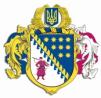 ДНІПРОПЕТРОВСЬКА ОБЛАСНА РАДАVIII СКЛИКАННЯПостійна комісія обласної ради з питань базових галузей економіки, комунальної власності, концесії, корпоративних прав, інвестицій та міжрегіонального співробітництва. Дніпро, просп. Олександра Поля, 2ПРОТОКОЛ №4засідання постійної комісії обласної ради10 червня 2021 року14:00кімн. 306Присутні члени комісії: Пісоцький В.А., Турчак А.М., Ольшанська О.С., Герасимчук Д.Ю, Пригунов Г.О.Відсутні члени комісії:Андрійченко О.Д.,Сергєєв В.С.У роботі комісії взяли участь:Шевцова Н.Д. – начальник управління стратегічного планування та комунальної власності;Царік О.М. – начальник відділу комунальноївласності управління стратегічногопланування такомунальної власності;Виходов Є.А. – начальник відділу оренди нерухомого майна управління стратегічного планування та комунальної власності.Головував: Пісоцький В.А.Порядок денний	1. Пропозиції щодо внесення змін до додатка 1 (Положення про постійні комісії Дніпропетровської обласної ради VIII скликання) рішення  обласної ради від 16 грудня 2020 року № 8-2/VIII ,,Про постійні комісії Дніпропетровської обласної ради VIII скликання” (зі змінами).	2. Про деякі питання управління майном, що належить до спільної власності територіальних громад сіл, селищ, міст Дніпропетровської області.	3. Про оренду нерухомого майна, що є спільною власністю територіальних громад сіл, селищ, міст Дніпропетровської області.		4. Різне.	СЛУХАЛИ 1.	Пропозиції щодо внесення змін до додатка 1 (Положення про постійні комісії Дніпропетровської обласної ради VIII скликання)рішення обласної ради від 16 грудня 2020 року № 8-2/VIII ,,Про постійні комісії Дніпропетровської обласної ради VIII скликання” (зі змінами).	Інформація:Пісоцький В.А. – голова комісії з питань базових галузей економіки, комунальної власності, концесії, корпоративних прав, інвестицій та міжрегіонального співробітництва.ВИРІШИЛИ: У зв’язку з відсутністю пропозицій щодо внесення змін до додатка 1 (Положення про постійні комісії Дніпропетровської обласної ради VIII скликання)рішення  обласної ради від 16 грудня 2020 року № 8-2/VIII ,,Про постійні комісії Дніпропетровської обласної ради VIII скликання” (зі змінами) залишити у раніше затвердженій редакції.Результати голосування:За– 5проти – 0утримались – 0усього   – 5	СЛУХАЛИ 2.	Про деякі питання управління майном, що належить до спільної власності територіальних громад сіл, селищ, міст Дніпропетровської області.	Інформація:Шевцова Н.Д. – начальник управління стратегічного планування та комунальної власності;	Царік О.М. – начальник відділу комунальноївласності управління стратегічногопланування такомунальної власності.	Виступили: Пісоцький В.А., Турчак А.М., Ольшанська О.С., Герасимчук Д.Ю, Пригунов Г.О.ВИРІШИЛИ:1.--Передати майно, що належить до спільної власності територіальних громад сіл, селищ, міст Дніпропетровської області:1.1. З балансу департаменту капітального будівництва Дніпропетровської облдержадміністрації:1.1.1. Витрати, пов’язані з виготовленням проектно-кошторисної документації балансовою вартістю 332 481,18 (триста тридцять дві тисячі чотириста вісімдесят одна) грн 18 коп. по об’єкту „Реконструкція стадіону м. Синельникове” до комунальної власності територіальної громади міста Синельникового. 1.1.2. Введений в експлуатацію об’єкт „Будівництво малого групового будинку за адресою: Дніпропетровська область, Павлоградський район, с. Богданівка, вул. Шевченка, 30-а” до комунальної власності Богданівської сільської територіальної громади за умови прийняття відповідного рішення Богданівською сільською радою згідно з чинним законодавством України. 1.1.3. Витрати по введеному в експлуатацію об’єкту „Реконструкція комунального закладу Верхівцевський НВК „Середня загальноосвітня школа № 1 ‒ дошкільний навчальний заклад” Верхньодніпровської районної ради” І черга” до комунальної власності Верхівцевської міської територіальної громади за умови прийняття відповідного рішення Верхівцевською міською радою згідно з чинним законодавством України. 1.1.4. Витрати по введеному в експлуатацію об’єкту „Реконструкція відділення екстреної медичної допомоги КЗ „Дніпропетровська обласна клінічна лікарня ім. І.І. Мечникова” за адресою: м. Дніпро, пл. Соборна, 14” Коригування” в оперативне управління комунального підприємства „Дніпропетровська обласна клінічна лікарня ім. І.І. Мечникова” Дніпропетровської обласної ради”. 1.1.5. Введений в експлуатацію об’єкт „Будівництво амбулаторії на 
1 лікаря з житлом за адресою: Дніпропетровська область, Софіївський район, с. Миколаївка, вул. Квітнева, 1а” до комунальної власності Софіївської селищної територіальної громади за умови прийняття відповідного рішення Софіївською селищною радою згідно з чинним законодавством України. 1.1.6. Введений в експлуатацію об’єкт „Будівництво амбулаторії на 
1 лікаря без житла за адресою: Дніпропетровська область, Царичанський район, с. Китайгород, вул. Центральна, 4а” до комунальної власності Китайгородської сільської територіальної громадиза умови прийняття відповідного рішення Китайгородською сільською радою згідно з чинним законодавством України.1.1.7. Введений в експлуатацію об’єкт „Будівництво амбулаторії на    1 лікаря з житлом за адресою: Дніпропетровська область, Криворізький район, с. Глеюватка, вул. Кірова Олександра, 1а” до комунальної власності Глеюватської сільської територіальної громади за умови прийняття відповідного рішення Глеюватською сільською радою згідно з чинним законодавством України.1.1.8. Витрати по введеному в експлуатацію об’єкту „Капітальний ремонт Новомиколаївського будинку культури за адресою: вул. Шкільна, 4 смт. Новомиколаївка Верхньодніпровського району Дніпропетровської області”. Капітальний ремонт. 51653, Дніпропетровська область, Верхньодніпровський район, смт. Новомиколаївка, вул. Шкільна, 4” до комунальної власності Верхньодніпровської міської територіальної громади за умови прийняття відповідного рішення Верхньодніпровською міською радою згідно з чинним законодавством України. 1.1.9. Витрати по введеному в експлуатацію об’єкту „Реконструкція Томаківського НВК „ЗОШ І ‒ ІІІ ступенів - ДНЗ” № 1 Томаківського району Дніпропетровської області по вул. Ватутіна, 7” до комунальної власності Томаківської селищної територіальної громади за умови прийняття відповідного рішення Томаківською селищною радою згідно з чинним законодавством України. 1.1.10. Витрати по введеному в експлуатацію об’єкту „Реконструкція відділення екстреної медичної допомоги КП „Марганецька центральна міська лікарня” Марганецької міської ради” за адресою: м. Марганець,   вул. Паркова, 15” Коригування 1 черга” до комунальної власності Марганецької міської територіальної громади за умови прийняття відповідного рішення Марганецькою міською радою згідно з чинним законодавством України. 1.1.11. Введений в експлуатацію об’єкт „Будівництво амбулаторії на 1 лікаря з житлом за адресою: Дніпропетровська область, Софіївський район, с-ще Девладове, вул. Привокзальна, 12” до комунальної власності Девладівської сільської територіальної громади за умови прийняття відповідного рішення Девладівською сільською радою згідно з чинним законодавством України.1.1.12. Витрати по введеному в експлуатацію об’єкту „Реконструкція відділення екстреної медичної допомоги КНП „Міська клінічна лікарня               № 4” Дніпровської міської ради за адресою: м. Дніпро, вул. Ближня, 31” до комунальної власності територіальної громади міста Дніпра за умови прийняття відповідного рішення Дніпровською міською радою згідно з чинним законодавством України. 1.1.13. Витрати по введеному в експлуатацію об’єкту „Реконструкція відділення екстреної медичної допомоги КНП „Міська клінічна лікарня                  № 9” Дніпровської міської ради за адресою: м. Дніпро,                                    просп. Мануйлівський, 29” до комунальної власності територіальної громади міста Дніпра за умови прийняття відповідного рішення Дніпровською міською радою згідно з чинним законодавством України. 1.1.14. Витрати, пов’язані з виготовленням проектно-кошторисної документації балансовою вартістю 375 349,64 (триста сімдесят п’ять триста сорок дев’ять) грн 64 коп. по об’єкту „Технічне переоснащення котельні КЗ „Верхівцевська СЗШ № 2 І ‒ ІІІ ст.” за адресою: вул. Зелена, 3,                         м. Верхівцево Верхньодніпровського району Дніпропетровської області” до комунальної власності Верхівцевської міської територіальної громади за умови прийняття відповідного рішення Верхівцевською міською радою згідно з чинним законодавством України. 1.1.15.Витрати по введеному в експлуатацію об’єкту „Реконструкція зали боксу (безкаркасного ангару) спортивного комплексу КСНЗСП „Дніпропетровське вище училище фізичної культури” ДОР під спортивно-адміністративний комплекс по вул. Г. Сталінграду, 29а в                                        м. Дніпропетровськ”. Коригування” в оперативне управління комунального закладу „Дніпропетровський фаховий коледж спорту” Дніпропетровської обласної ради”. 1.1.16. Витрати по введеному в експлуатацію об’єкту „Реконструкція відділення екстреної медичної допомоги КП „Центральна міська лікарня Покровської міської ради Дніпропетровської області” за адресою: м. Покров, вул. Медична, 19” до комунальної власності Покровської міської територіальної громади, за умови прийняття відповідного рішення Покровською міською радою згідно з чинним законодавством України.1.1.17. Введений в експлуатацію об’єкт „Будівництво ДНЗ на 115 місць, вул. І. Малки, м. Покров” до комунальної власності Покровської міської територіальної громади, за умови прийняття відповідного рішення Покровською міською радою згідно з чинним законодавством України.1.1.18. Введений в експлуатацію об’єкт „Будівництво амбулаторії на                   2 лікаря без житла за адресою: Дніпропетровська область, Царичанський район, с. Могилів, вул. Харківська, 20 А” до комунальної власності Могилівської сільської територіальної громади, за умови прийняття відповідного рішення Могилівською сільською радою згідно з чинним законодавством України.1.1.19. Витрати по введеному в експлуатацію об’єкту „Капітальний ремонт ДНЗ №2 за адресою: Дніпропетровська обл., м. П’ятихатки,                        вул. Гагаріна, 200” до комунальної власності П’ятихатської міської територіальної громади, за умови прийняття відповідного рішення П’ятихатською міською радою згідно з чинним законодавством України.1.2. З балансу департаменту житлово-комунального господарства та будівництва Дніпропетровської облдержадміністрації:1.2.1. Витрати по об’єкту завершеного будівництва „Захист від підтоплення та затоплення вулиць Київська, Молодогвардійська, Харківська, Георгієвського, Жлоби м. Синельникове Дніпропетровської області (реконструкція)” у господарське відання комунального підприємства „Синельниківський міський водоканал” Дніпропетровської обласної ради”. Скасувати пункт 1.2.3. рішення Дніпропетровської обласної ради   від 22 лютого 2019 року № 461-16/VII „Про деякі питання управління майном, що належить до спільної власності територіальних громад сіл, селищ, міст Дніпропетровської області”. 1.2.2. Витрати по об’єкту незавершеного будівництва „Реконструкція очисних споруд каналізації м. Синельникове Дніпропетровської області” у господарське відання комунального підприємства „Синельниківський міський водоканал” Дніпропетровської обласної ради”.Скасувати пункт 1.1.3. рішення Дніпропетровської обласної ради від 22 червня 2018 року № 343-13/VII „Про деякі питання управління майном, що належить до спільної власності територіальних громад сіл, селищ, міст Дніпропетровської області”. 1.2.3. Об’єкт завершеного будівництва „Підключення Межівського водозабору до водогону „Балка Широка смт. Просяна ‒ будівництво” до комунальної власності Маломихайлівської сільської територіальної громади за умови прийняття відповідного рішення Маломихайлівською сільською радою згідно з чинним законодавством України. Скасувати пункт 1.2.2. рішення Дніпропетровської обласної ради                 від 22 лютого 2019 року № 461-16/VII „Про деякі питання управління майном, що належить до спільної власності територіальних громад сіл, селищ, міст Дніпропетровської області”. 1.2.4. Об’єкт завершеного будівництва „Нове будівництво магістрального водогону Південне ‒ Першотравневе Нікопольського району Дніпропетровської області” до комунальної власності Першотравневської територіальної громади за умови прийняття відповідного рішення Першотравневською сільською радою згідно з чинним законодавством України. Скасувати пункт 1.2.3. рішення Дніпропетровської обласної ради                 від 07 грудня 2018 року № 429-15/VII „Про деякі питання управління майном, що належить до спільної власності територіальних громад сіл, селищ, міст Дніпропетровської області”. 1.2.5. Об’єкт завершеного будівництва „Будівництво водопровідної мережі в с. Сурсько-Литовське Дніпропетровської області” до комунальної власності Сурсько-Литовської сільської територіальної громади за умови прийняття відповідного рішення Сурсько-Литовською сільською радою згідно з чинним законодавством України. 1.2.6. Об’єкт незавершеного будівництва „Будівництво системи водопостачання об’єднаних громад сіл Новомиколаївка, Сурсько-Литовське, Сурсько-Клевцеве та Зелений Гай Дніпропетровського району Дніпропетровської області” до комунальної власності Сурсько-Литовської сільської територіальної громади за умови прийняття відповідного рішення Сурсько-Литовською сільською радою згідно з чинним законодавством України. 1.2.7.  Витрати по об’єкту завершеного будівництва „Благоустрій території паркової зони та облаштування дитячого інклюзивного майданчика на території парку „Саксаганський” в районні вул. Бикова в 
м. Кривий Ріг Дніпропетровської області ‒ капітальний ремонт” до комунальної власності територіальної громади міста Кривого Рогу за умови прийняття відповідного рішення Криворізькою міською радою згідно з чинним законодавством України. 1.2.8.  Об’єкт завершеного будівництва „Будівництво напірного каналізаційного колектору від КНС ‒ 1 (ПХЗ) до очисних споруд                                         м. Павлоград” до комунальної власності територіальної громади міста Павлограда за умови прийняття відповідного рішення Павлоградською міською радою згідно з чинним законодавством України1.2.9. Витрати по об’єкту незавершеного будівництва „Благоустрій (реконструкція) із влаштуванням пішохідної зони на прилеглій території до проїзної частини дороги від вул. Північної до вул. Центральної до межі з м. Синельникове в селі Новогніде Синельниківського району Дніпропетровської області”. Коригування” до комунальної власності Раївської сільської територіальної громади за умови прийняття відповідного рішення Раївською сільською радою згідно з чинним законодавством України.1.2.10. Об’єкт завершеного будівництва „Будівництво водогону, закільцювання від вул. Шевченка смт Кринички до вул. Панаса Мирного      с. Гримуче Криничанського району Дніпропетровської області” у господарське відання комунального підприємства Дніпропетровської обласної ради „Аульський водовід”.Скасувати пункт 1.1.5. рішення Дніпропетровської обласної ради                 від 13 грудня 2019 року № 552-20/VII „Про деякі питання управління майном, що належить до спільної власності територіальних громад сіл, селищ, міст Дніпропетровської області”. 1.2.11. Витрати по об’єкту завершеного будівництва „Капітальний ремонт Центральної площі по вулиці Грушевського Михайла в 
смт Кринички, Криничанського району, Дніпропетровської області” до комунальної власності Криничанської селищної територіальної громади за умови прийняття відповідного рішення Криничанською селищною радою згідно з чинним законодавством України. 1.2.12. Витрати по об’єкту завершеного будівництва „Реконструкція парку Гірників по вул. І. Малки в м. Покров Дніпропетровської області” до комунальної власності Покровської міської територіальної громади, за умови прийняття відповідного рішення Покровською міською радою згідно з чинним законодавством України.Результати голосування:За– 5проти – 0утримались – 0усього   – 5Прийнято та рекомендовано для розгляду на сесію1.3. Юридичну особу ‒ комунальне підприємство  ,,Апостоловеводоканал” Дніпропетровської обласної ради”, розташовану за адресою: вул. Криворізька, буд. 11а, м. Апостолове, Криворізький район, Дніпропетровська область, та закріплене за нею на праві господарського відання майно до комунальної власності Апостолівської міської територіальної громади за умови прийняття відповідного рішення Апостолівською міською радою згідно з чинним законодавством України. Результати голосування:За– 5проти – 0утримались – 0усього   – 5Прийнято та рекомендовано для розгляду на сесію1.4. Комплект навчального обладнання для кабінету хімії                               з субрахунка департаменту освіти і науки Дніпропетровської обласної державної адміністрації зі спільної власності територіальних громад сіл, селищ, міст Дніпропетровської області до комунальної власності територіальних громад сіл, селищ, міст Дніпропетровської області (згідно з додатком 1) за умови прийняття рішень відповідними органами місцевого самоврядування згідно з чинним законодавством України.ПЕРЕЛІКсільських, селищних, міських рад Дніпропетровської області, яким передаєтьсяобладнання для навчальних кабінетів хіміїРезультати голосування:За– 5проти – 0утримались – 0усього   – 5Прийнято та рекомендовано для розгляду на сесію1.5. Комплект навчального обладнання для кабінету фізики                              з субрахунка департаменту освіти і науки Дніпропетровської обласної державної адміністрації зі спільної власності територіальних громад сіл, селищ, міст Дніпропетровської області до комунальної власності територіальних громад сіл, селищ, міст Дніпропетровської області (згідно з додатком 2) за умови прийняття рішень відповідними органами місцевого самоврядування згідно з чинним законодавством України.ПЕРЕЛІКсільських, селищних, міських рад Дніпропетровської області, яким передаєтьсяобладнання для навчальних кабінетів фізикиРезультати голосування:За– 5проти – 0утримались – 0усього   – 5Прийнято та рекомендовано для розгляду на сесію1.6. Автомобіль ЗАЗ (ДЕУ)-110307, реєстраційний номер 
АЕ3764МВ, 2001 року випуску, з оперативного управління комунального підприємства „Криворізький шкірно-венерологічний диспансер” Дніпропетровської обласної ради” до комунальної власності Глеюватської сільської територіальної громади за умови прийняття відповідного рішення Глеюватською сільською радою згідно з чинним законодавством України.Наголошено Турчак А.М., що в останнє комісія має голосувати щодо передачі активів до отримання по ним повної інформації до засідання комісії. Ініціатива підтримана головою комісії та депутатом               Пригуновим Г.О. Результати голосування:За– 5проти – 0утримались – 0усього   – 5Прийнято та рекомендовано для розгляду на сесію1.7. Автомобіль Опель Астра, реєстраційний номер 081-15 АВ, 
2003 року випуску, з господарського відання Дніпропетровського обласного комунального підприємства „Спецавтобаза” у господарське відання комунального підприємства „Навчально-курсовий комбінат” Дніпропетровської обласної радиРезультати голосування:За– 5проти – 0утримались – 0усього   – 5Прийнято та рекомендовано для розгляду на сесію1.8. Автомобіль CheryAmulet, реєстраційний номер АЕ 7809 СХ, 2008 року випуску, з оперативного управління комунальної установи „Адміністративне управління Дніпропетровської обласної ради” до комунальної власності Новопокровської селищної територіальної громади за умови прийняття відповідного рішення Новопокровською селищною радою згідно з чинним законодавством України.Результати голосування:За– 5проти – 0утримались – 0усього   – 5Прийнято та рекомендовано для розгляду на сесію1.9. Автомобіль MercedesBenzSprinter 315 CDI (реанімобіль для новонароджених) з оперативного управління комунального підприємства „Обласний центр екстреної медичної допомоги та медицини катастроф” Дніпропетровської обласної ради” в оперативне управління комунального підприємства „Дніпропетровська обласна дитяча клінічна лікарня” Дніпропетровської обласної ради”.Результати голосування:За– 5проти – 0утримались – 0усього   – 5Прийнято та рекомендовано для розгляду на сесію1.10. Нерухоме майно (головний корпус літ. А-2, їдальня літ. Б-1, вбиральня, гараж літ. В, літ. Г-1, конюшня літ. Д-1, майстерня літ. Е-1, баня літ. Ж-1, господарський блок літ. З-1, гараж-майстерня літ. И-1, прачечна літ. К-1, підвал літ. Л, топочна літ. М-1, огорожа № 1-3, вимощення І, ІІ, ІV, колодязь ІІІ) загальною площею 1045,9 кв. м, розташоване за адресою: Дніпропетровська область, Криворізький район, смт Христофорівка, вул. Азарного, 17, зелені насадження у кількості                   142 шт. та індивідуально визначене майно (згідно з додатком 3)з оперативного управління комунального підприємства „Криворізький протитуберкульозний диспансер” Дніпропетровської обласної ради” до комунальної власності Лозуватської сільської територіальної громади за умови прийняття відповідного рішення Лозуватською сільською радою згідно з чинним законодавством України. Додаток 3до рішення обласної радиПЕРЕЛІКіндивідуально визначеного майно, що передається з оперативного управління комунального підприємства „Криворізький протитуберкульозний диспансер” Дніпропетровської обласної ради” до комунальної власності Лозуватської сільської територіальної громадиРезультати голосування:За– 1(Ольшанська О.С.)	проти – 4утримались – 0 усього   – 5Не прийнято 1.11. Індивідуально визначене майно (згідно з додатком 4)                           з оперативного управління комунального підприємства „Криворізький протитуберкульозний диспансер” Дніпропетровської обласної ради” в оперативне управління комунального підприємства „Дніпропетровська обласна дитяча клінічна лікарня” Дніпропетровської обласної ради”. Додаток 4до рішення обласної радиПЕРЕЛІКіндивідуально визначеного майно, що передається                                                             з оперативного управління комунального підприємства „Криворізький протитуберкульозний диспансер” Дніпропетровської обласної ради” в оперативне управління комунального підприємства „Дніпропетровська обласна дитяча клінічна лікарня” Дніпропетровської обласної ради”Результати голосування:За– 5проти – 0утримались – 0усього   – 5Прийнято та рекомендовано для розгляду на сесію1.12. Нежитлові приміщення загальною площею 625,8 кв. м, розташовані на цокольному поверсі адміністративної будівлі за адресою: м. Дніпро, просп. Олександра Поля, 1, з оперативного управління комунальної установи „Адміністративне управління Дніпропетровської обласної ради” у господарське відання комунального підприємства „Їдальня Дніпропетровської обласної ради.Виступали Турчак А.М., Пригунок Г.О., Пісоцький В.А., Ольшанська О.С.Турчак А.М., Пригунов Г.О., Пісоцький В.А. наголосили на необхідності розгляду даного питаня на наступному засіданні комісії, оскільки необхідно отримати інформацію від Дніпропетровської обласної ради щодо неможливості передачі в оренду.Виступила Ольшанська О.С., яка наголосила, що в даному випадку йде мова про передачу їдальні облради з управління одного суб’єкта комунальної власності до іншого. Перед передачею в оренду необхідно визначати в першу чергу, яким своїм комунальним підприємствам, необхідно для роботи майно, а потім вже переходити до визначення доцільності передачі в оренду.Головою комісії підтримано ініціативу Турчак А.М. щодо необхідності відкладення вирішення даного питання до отримання інформації від Дніпропетровської обласної ради – до дати наступного засідання комісії. Озвучено зняття питання з голосування.Результати голосування:За– 0проти – 5 утримались – 0усього   – 5Не прийнято. 1.13. Автомобіль ГАЗ 322132 (мікроавтобус-D), реєстраційний номер АЕ 8119 АА, 2002 року випуску, з оперативного управління комунального закладу освіти „Навчально-реабілітаційний центр „Веселка” Дніпропетровської обласної ради” в оперативне управління комунального закладу освіти „Магдалинівська спеціальна школа” Дніпропетровської обласної ради”. Результати голосування:За– 5проти – 0утримались – 0усього   – 5Прийнято та рекомендовано для розгляду на сесію1.14. Нерухоме майно (будинок дитячого санаторію літ. А-2, сарай, підвал літ. В-1, літ. півд. В-1, гараж Г-1, прачечна, надбудова літ. І-1,                   літ. надб. І-1, вбиральня, сарай літ. Ж, літ. З, незавершене будівництво                літ. М-1, склад критий металевий літ. К, альтанки літ. Н, літ. О, літ. П,                 літ. Р, літ. С, літ. Т) загальною площею 4239,54 кв. м, розташоване за адресою: м. Дніпро, вул. 20-річчя Перемоги, 30а, зелені насадження у кількості 15 од. та індивідуально визначене майно (згідно з додатком 5) з оперативного управління комунального підприємства „Криворізький протитуберкульозний диспансер” Дніпропетровської обласної ради” в оперативне управління комунального підприємства „Дніпропетровський обласний спеціалізований реабілітаційний центр „Солоний лиман” Дніпропетровської обласної ради”.Додаток 5до рішення обласної радиПЕРЕЛІКіндивідуально визначеного майно, що передається                                                             з оперативного управління комунального підприємства „Криворізький протитуберкульозний диспансер” Дніпропетровської обласної ради”   в оперативне управління комунального підприємства „Дніпропетровський обласний спеціалізований реабілітаційний центр „Солоний лиман” Дніпропетровської обласної ради”Результати голосування:                             За– 2 (Ольшанська О.С. ГерасемчукД.Ю.)проти – 3утримались – 0 усього   – 5Рішення не прийнято 1.15. Зелені насадження у кількості 39 шт., з господарського відання обласного комунального підприємства „Фармація” до комунальної власності Криничанської селищної територіальної громади за умови прийняття відповідного рішення Криничанською селищною радою згідно    з чинним законодавством України.Результати голосування:За– 5проти – 0утримались – 0усього   – 5Прийнято та рекомендовано для розгляду на сесію1.16. Автобуси спеціалізовані для перевезення школярів ЕТАЛОН А08116Ш-0000021 з субрахунка департаменту освіти і науки Дніпропетровської обласної державної адміністрації зі спільної власності територіальних громад сіл, селищ, міст Дніпропетровської області до комунальної власності територіальних громад сіл, селищ, міст Дніпропетровської області (згідно з додатком 6) за умови прийняття рішень відповідними органами місцевого самоврядування згідно з чинним законодавством України.ПЕРЕЛІКтериторіальних громад Дніпропетровської області, яким передається автобус спеціалізований для перевезення школярів ЕТАЛОН А08116Ш - 0000021Результати голосування:                                  За– 2 (Ольшанська О.С. ГерасемчукД.Ю.)проти – 3утримались – 0усього   – 5Рішення не прийнято 1.17. Автотранспортний засіб ГАЗ 30073, реєстраційний номер                     АЕ 7751 НВ, 1993 року випуску, з оперативного управління комунального закладу освіти „Криворізька спеціальна школа „Перлина” Дніпропетровської обласної ради” на баланс державного професійно-технічного навчального закладу „Дніпровський центр професійно-технічної освіти”.Результати голосування:За– 5проти – 0утримались – 0усього   – 5Прийнято та рекомендовано для розгляду на сесію1.18. Юридичну особу – комунальне підприємство ,,Дніпропетровський спеціалізований клінічний медичний центр матері та дитини ім. проф. М.Ф.Руднєва” Дніпропетровської обласної ради” та закріплене за нею на праві оперативного управління нерухоме майно, розташоване за адресами: м. Дніпро, просп. Пушкіна, 26, вул. Надії Алексієєнко, 20, просп. Сергія Нігояна, 53, та інше майно до комунальної власності територіальної громади м. Дніпра за умови прийняття відповідного рішення Дніпровською міською радою. Результати голосування:За– 4проти – 1 (Пригунов Г.О.)утримались – 0усього   – 5Прийнято та рекомендовано для розгляду на сесію1.19. Індивідуально визначене майно (згідно з додатком 7)                                з господарського відання комунального підприємства „Департамент екобезпеки, природокористування та енергозбереження” Дніпропетровської обласної ради” у господарське відання комунального підприємства Дніпропетровської обласної ради „Аульський водовід”.Додаток 7до рішення обласної радиПЕРЕЛІКіндивідуально визначеного мана, що передається з господарського                     відання комунального підприємства „Департамент екобезпеки, природокористування та енергозбереження” Дніпропетровської обласної ради” у господарське відання комунального підприємства    Дніпропетровської обласної ради „Аульський водовід” Запропановано Турчак А.М. внести зміни до додатку 7виключити п.11, 15,16,17 та виключити дані позиції у зв’язку з тим, що ноутбуки та принтер не є необхідними підприємству згідно його статуної діяльності. Ініціатива підтримана головою комісії та Пригуновим Г.О. Перелік виключених позицій наведений нижче:Додаток 7до рішення обласної радиПЕРЕЛІКіндивідуально визначеного мана, що  передається з господарського                     відання комунального підприємства „Департамент екобезпеки, природокористування та енергозбереження” Дніпропетровської обласної ради” у господарське відання комунального підприємства    Дніпропетровської обласної ради „Аульський водовід”Питання поставлено на голосування вже з виключеними позиціями:Результати голосування:За– 5                                                      проти – 0утримались – 0                                                      усього   – 5Прийнято та рекомендовано для розгляду на сесії1.21. Медичне обладнання з субрахунка департаменту охорони здоров’я Дніпропетровської облдержадміністрації в оперативне управління комунальних підприємств (згідно з додатком 8), які належать до спільної власності територіальних громад сіл, селищ, міст Дніпропетровської області.                                                                                                              Додаток 8                                                                                   до рішення обласної радиПЕРЕЛІКмайна, що передається з субрахунка департаменту охорони здоров’я Дніпропетровської облдержадміністрації в оперативне управління комунальних підприємствРезультати голосування:За– 4проти – 1 (Пригунов Г.О.)утримались – 0                                                          усього   – 5Прийнято та рекомендовано для розгляду на сесію1.22. Медичне обладнання з субрахунка департаменту охорони здоров’я Дніпропетровської облдержадміністрації до комунальної власності територіальних громад сіл, селищ, міст Дніпропетровської області (згідно з додатком 9) за умови прийняття рішень відповідними органами місцевого самоврядування згідно з чинним законодавством України.Додаток 9до рішення обласної радиПЕРЕЛІКміських рад Дніпропетровської області та закладів, яким передається майно зі спільної власності територіальних громад сіл, селищ, міст Дніпропетровської областіРезультати голосування:За– 4проти – 1 (Пригунов Г.О.)утримались – 0                                                     усього   – 5Прийнято та рекомендовано для розгляду на сесію1.23. Споруди котелень, інженерні мережі та обладнання, розташовані за адресами: м. Дніпро, вул. Князя Володимира Великого, 28, вул. Саранська, 6, вул. Успенська, 14, вул. Філософська, 29,                                   вул. Щепкіна, 35, з господарського відання комунального підприємства „Дніпротеплоенерго” Дніпропетровської обласної ради” у господарське відання дочірнього підприємства „Західтеплоенерго”комунального підприємства „Дніпротеплоенерго”Дніпропетровської обласної ради”.                  Результати голосування:За– 5проти – 0утримались – 0                                                     усього   – 5Прийнято та рекомендовано для розгляду на сесію1.24. Споруди котелень, інженерні мережі та обладнання, розташовані за адресами: м. Дніпро,вул. 20-річчя Перемоги, 30, вул. Івана Акінфієва, 30Т, просп. Олександра Поля, 83, з господарського відання дочірнього підприємства „Північтепломережа” комунального підприємства „Дніпротеплоенерго” Дніпропетровської обласної ради” в господарське відання дочірнього підприємства „Східтеплоенерго”комунального підприємства „Дніпротеплоенерго”Дніпропетровської обласної ради”. Результати голосування:За– 5проти – 0утримались – 0усього   – 5Прийнято та рекомендовано для розгляду на сесію1.25. Споруди котелень, інженерні мережі та обладнання, розташовані за адресами: м. Дніпро,просп. Богдана Хмельницького, 23, вул. Шмідта, 26, з господарського відання дочірнього підприємства „Північтепломережа” комунального підприємства „Дніпротеплоенерго” Дніпропетровської обласної ради” в господарське відання дочірнього підприємства „Південьтепломережа”комунального підприємства „Дніпротеплоенерго”Дніпропетровської обласної радиРезультати голосування:За– 5проти – 0утримались – 0усього   – 5Прийнято та рекомендовано для розгляду на сесію1.26. Автомобіль IVECODAILY 35S11спеціалізований вантажний-спеціалізований фургон малотонажний-В, реєстраційний номер АЕ 3962 КВ, номер шасі ZCFC1357205267850,  2018 року випуску, з господарського відання комунального підприємства „Департамент екобезпеки природокористування та енергозбереження” Дніпропетровської обласної ради” у господарське відання комунального підприємства „Експлуатація автомобільних доріг” Дніпропетровської обласної ради”.Результати голосування:За– 5проти – 0утримались – 0усього   – 5Прийнято та рекомендовано для розгляду на сесію1.27. Автомобіль ОПЕЛЬ ОМЕГА, реєстраційний номер 00729ІІ,      2003 року випуску, номер шасі WOLOVBF6931112683 з господарського відання Дніпропетровського обласного комунального підприємства „Спецавтобаза” у господарське відання комунального підприємства „Експлуатація автомобільних доріг” Дніпропетровської обласної ради”. Результати голосування:За– 5проти – 0утримались – 0                                                     усього   – 5Прийнято та рекомендовано для розгляду на сесію1.28. Стільці ІSOу кількості 5 одиниць на суму 647,50 (шістсот сорок сім) грн 50 коп. з оперативного управління комунальної установи „Адміністративне управління Дніпропетровської обласної ради” в оперативне управління комунального закладу „Дніпропетровський центр соціально-психологічної допомоги” Дніпропетровської обласної ради”.Результати голосування:За– 3проти – 2 (Пісоцький В.А., Пригунов Г.О)утримались – 0усього   – 5Не прийнято 2. Внести зміни:2.1. До рішення Дніпропетровської обласної ради від 26 лютого                  2021 року № 53-4/VIIІ „Про деякі питання управління майном, що належить до спільної власності територіальних громад сіл, селищ, міст Дніпропетровської області”:2.1.1. Викласти підпункт 1.1.3 у новій редакції:„Об’єкт завершеного будівництва „Благоустрій території парку Центральний в смт Межова Межівського району Дніпропетровської області – капітальний ремонт” до комунальної власності Межівської селищної територіальної громади Межівського (Синельниківського) району за умови прийняття відповідного рішення Межівською селищною радою згідно з чинним законодавством України”. 2.1.2. Викласти додаток 9 у новій редакції (згідно з додатком 10                                                                                                             Додаток 10                                                                                    до рішення обласної ради ПЕРЕЛІКіндивідуально визначеного майна, що передається                                                 з господарського відання КП „Комунгоспсервіс” ДОР”                                                                         у господарське відання ДОКП „Спецавтобаза”2.1.3. Викласти додаток 10 у новій редакції (згідно з додатком 11). Додаток 11до рішення обласної ради ПЕРЕЛІКіндивідуально визначеного майна, що передається                                                 з господарського відання КП „Комунгоспсервіс” ДОР”                                                                         у господарське відання ДОКП „Спецавтобаза”Результати голосування:За– 5проти – 0 утримались – 0усього   – 5Прийнято та рекомендовано для розгляду на сесію2.1.4. Викласти пункт 1.10 у новій редакції:„Нерухоме майно, розташоване за адресою: Дніпропетровська область, Синельниківський район, с. Михайлівка, вул. Шкільна, 41 та індивідуально визначене майно (опалювальна система, що обслуговує будівлю), закріплені на праві господарського відання за обласним комунальним підприємством „Фармація”, до комунальної власності Раївської сільської територіальної громади Синельниківського району за умови прийняття відповідного рішення Раївською сільською радою згідно з чинним законодавством України. Припинити право господарського відання за обласним комунальним підприємством „Фармація” після підписання акта приймання-передачі”.(Результати голосування:За– 5проти – 0 утримались – 0                                                      усього   – 5Прийнято та рекомендовано для розгляду на сесію2.1.5. Виключивши з пункту 1.7. слова та цифри „вул. Канатна, 17”, „вул. Велика Діївська, 111”. Результати голосування:За– 5проти – 0 утримались – 0                                                        усього   – 5Прийнято та рекомендовано для розгляду на сесію2.2. До рішення Дніпропетровської обласної ради від 13 грудня                2019 року № 552-20/VII „Про деякі питання управління майном, що належить до спільної власності територіальних громад сіл, селищ, міст Дніпропетровської області”:2.2.1. Виклавши пункт 1.15. у новій редакції: „Юридичну особу – комунальне підприємство „Нікопольська міська лікарня № 1”  Дніпропетровської обласної ради”, розташовану за адресою: 
м. Нікополь, вул. 50 років НЗФ, буд. 2а, та закріплене за нею на праві оперативного управління нерухоме майно –  частина в будівлі хірургії                 літ. «A-3», а саме: підвал І-ХХІІ площею 416,6 кв. м; сходи XXIII-XXV площею 54,3 кв. м, приміщення І поверху площею 1229,8 кв. м, сходи XXVI-XXVІII площею 54,4 кв.м; II поверх площею 1183,0 кв. м; сходи ХХІХ-ХХХІ площею 54,6 кв. м; III поверх площею 902,9 кв. м, загальною площею по частині будівлі хірургії «А» 3895,6 кв. м, харчоблок «Б» площею 131,6 кв. м; пральня «В» площею 310,8 кв. м; гараж «В’» площею 26,0 кв. м; інфекційний корпус площею 655,2 кв. м; бокси «Д» загальною площею 812,2 кв. м; харчоблок «Е» площею 549,1 кв. м; морг «Ж» площею 436,2 кв. м; гараж «З» площею 24,8 кв. м, загальною площею будівель 6762,2 кв. м, що складає 2109/2133 частин від всього нерухомого майна та інше майно до комунальної власності територіальної громади міста Нікополя за умови прийняття відповідного рішення Нікопольською міською радою згідно з чинним законодавством України. Скасувати пункт 3.9. рішення Дніпропетровської обласної ради від 05.06.2020 № 610-23/VII „Про деякі питання управління майном, що належить до спільної власності територіальних громад сіл, селищ, міст Дніпропетровської області”.Результати голосування:За– 5проти – 0 утримались – 0                                                     усього   – 5Прийнято та рекомендовано для розгляду на сесію2.2.2. Виклавши пункт 1.12. у новій редакції: „Юридичну особу – комунальне підприємство „Нікопольська міська лікарня № 4”  Дніпропетровської обласної ради”, розташовану за адресою: м. Нікополь, просп. Трубників, буд. 50, та закріплене за нею на праві оперативного управління нерухоме майно ‒ в будівлі літ. А-5 підвал: приміщення № І-XVII площею 663,1 кв. м; сходи XVIII-XXI площею                   42,4 кв. м; приміщення І поверху № 1-23, 25-36, 38, 40-51 площею                       619,2 кв. м; сходи ХХІІ-ХХШ площею 43,4 кв. м; II поверх площею                     683,2 кв. м; сходи XXIV-XXV площею 42,3 кв. м, III поверх площею                    683,5 кв. м; сходи XXVI-XXVІI площею 44,3 кв. м; IV поверх площею                 690,9 кв. м; сходи XXVІII-XXIX площею 43,4 кв. м; V поверх площею                   692,7 кв. м; приміщення XXXII площею 756,6 кв. м, всього загальною площею 5005,0 кв. м, що складає 96/97 частин від всього нерухомого майна та інше майно до комунальної власності територіальної громади міста Нікополя за умови прийняття відповідного рішення Нікопольською міською радою згідно з чинним законодавством України”. Скасувати пункт 3.10. рішення Дніпропетровської обласної ради від 05.06.2020 № 610-23/VII „Про деякі питання управління майном, що належить до спільної власності територіальних громад сіл, селищ, міст Дніпропетровської області”.Результати голосування:За– 5проти – 0 утримались – 0                                                       усього   – 5Прийнято та рекомендовано для розгляду на сесію2.3. До рішення Дніпропетровської обласної ради від 22 лютого                 2019 року № 461-16/VII„Про деякі питання управління майном, що належить до спільної власності територіальних громад сіл, селищ, міст Дніпропетровської області” виклавши пункт 1.23. у новій редакції:„Майно (згідно з додатком 4) з господарського відання комунального підприємства „Молодіжний центр міжнародного партнерства, позашкільної та неформальної освіти „Освіторіум” Дніпропетровської обласної ради” в оперативне управління комунального закладу освіти „Криворізький ліцей „Гранд” Дніпропетровської обласної ради”.Результати голосування:За– 5проти – 0 утримались – 0                                                      усього   – 5Прийнято та рекомендовано для розгляду на сесію2.4. До рішення Дніпропетровської обласної ради від 21 жовтня                   2011 року № 185-9/VI „Про приймання-передачу майна спільної власності територіальних громад сіл, селищ, міст Дніпропетровської області” виклавши пункт 14.32 у новій редакції:„З комунальної власності територіальної громади м. Нікополя комунальну установу охорони здоров’я „Нікопольська міська лікарня №  та об’єкти нерухомого майна(головний корпус швидкої допомоги літ. А, гаражі літ. Е, літ. Е′, літ. Е2) розташовані за адресою: м. Нікополь,                   вул. Електрометалургів, 27 та інше майно.Результати голосування:За– 5проти – 0 утримались – 0                                                    усього   – 5Прийнято та рекомендовано для розгляду на сесію2.5. До рішення Дніпропетровської обласної ради від 07 грудня                 2018 року № 429-15/VII „Про деякі питання управління майном, що належить до спільної власності територіальних громад сіл, селищ, міст Дніпропетровської області” виклавши пункт 1.1.6. у новій редакції:„Введений в експлуатацію об’єкт „Реконструкція спортивної зали    КЗ „Верхівцевська СЗШ № 2 І ‒ ІІІ ст.” за адресою: вул. Зелена, 3,                        м. Верхівцево Верхньодніпровського району Дніпропетровської області” до комунальної власності Верхівцевської міської територіальної громади”.                                            Результати голосування:За– 5проти – 0 утримались – 0                                                       усього   – 5Прийнято та рекомендовано для розгляду на сесію2.6.До рішення Дніпропетровської обласної ради від 16 серпня                 2019 року № 493-17/VII „Про деякі питання управління майном, що належить до спільної власності територіальних громад сіл, селищ, міст Дніпропетровської області” виклавши пункт 8 додатку 9 у новій редакції:„Дніпропетровська область, м. Нікополь, вул. Електрометалургів, 17. Будівля протитуберкульозного диспансеру, інв. № 10310001 А, Аᴵ; підсобні приміщення, інв. № 10310002, 10310005 Б; майстерні, інв. № 10310002 В; овочесховище, інв. № 10310003 З; гараж, інв. № 10310004 И; згідно з даними; згідно з даними свідоцтва про право власності на нерухоме майно САВ № 528447 від 19 червня 2008 року”.2.7. До рішення Дніпропетровської обласної ради від 19 жовтня                2018 року № 391-14/VII „Про продаж індивідуально визначеного майна, що належить до спільної власності територіальних громад сіл, селищ, міст Дніпропетровської області й перебуває на балансі обласних комунальних підприємств, закладів та установ”, виключивши абзац 1 пункту 1 та виключити перелік майна, що належить до спільної власності територіальних громад сіл, селищ, міст Дніпропетровської області й перебуває в оперативному управлінні комунального закладу „Дніпропетровська обласна клінічна лікарня імені І.І. Мечникова”.Результати голосування:За– 5проти – 0 утримались – 0                                                      усього   – 5Прийнято та рекомендовано для розгляду на сесіюНеобхідно отримувати кожне перше число місяця інформації по активам, які не є залученими в діляність підприємствами, непроданим активам та до прийняття порядку відчуження активів. Ініціатива          Турчак А.М. підтримана Пісоцьким В.А., Пригуновим Г.О.Виступила Ольшанська О.С., яка підтримана Герасимчуком Д.Ю., наголосила, що першочерговим перед продажем, є необхідність забезпечити роботу своїх комунальних підприємств, які не зможуть брати участі в аукціонах на конкурентних засадах на рівні з іншими приватними особами, що призведе до відсутності майна, за допомою якого комунальні підприємства провадять діяльність. Отже самостійно визначати активи, які підлягають відчуженню та оренді можна тільки після забезпечення активами комунальні підприємства. Але необхідно розробити порядок визначення пріоритетності у випадку конкурсності пропозицій, отримання завчасно інформації про вільні незатребувані активи, є продуктивним для роботи комісії.2.8. До рішення Дніпропетровської обласної ради від 25 жовтня                  2020 року № 517-18/VII „Про деякі питання управління майном, що належить до спільної власності територіальних громад сіл, селищ, міст Дніпропетровської області” виклавши пункт 1.2.4. у новій редакції:„Введений експлуатацію об’єкт „Молодіжнянський навчально-виховний комплекс „Загальноосвітній навчальний заклад І ‒ ІІІ ступенів ‒ дошкільний навчальний заклад” Царичанського району ‒ реконструкція, сел. Молодіжне, вул. Леніна, 26” до комунальної власності Могилівської сільської територіальної громади”.Результати голосування:За– 5проти – 0 утримались – 0                                                    усього   – 5Прийнято та рекомендовано для розгляду на сесію2.9. До рішення Дніпропетровської обласної ради від 05 червня 
2020 року № 610-23/VII „Про деякі питання управління майном, що належить до спільної власності територіальних громад сіл, селищ, міст Дніпропетровської області”, виклавши пункт 1.23 у новій редакції:Нерухоме майно (будівля корпусу № 3 ТО, НО), розташоване за адресою: м. Кривий Ріг, вул. Панаса Мирного, 18 (на земельній ділянці 0,4075 га, кадастровий номер 1211000000:05:163:0027, яка належить до комунальної власності територіальної громади м. Кривого Рогу), загальною площею 3549,0 кв. м зі спільної власності територіальних громад сіл, селищ, міст Дніпропетровської області до державної власності, до сфери управління Державної судової адміністрації України,з господарського відання комунального підприємства „Агропроекттехбуд” Дніпропетровської обласної ради” на баланс територіального управління Державної судової адміністрації України в Дніпропетровській області. Результати голосування:За– 0проти – 4 утримались – 1 (Ольшанська О.С.)                                                         усього   – 5Не прийнято Наголошено головою комісії, що дане питання не було включено до порядку деного Отже пропонувалося зняти його з голосування до наступного засідання комісії.Ініціатива підтримана депутатами Турчак А.М., Пригуновим Г.О. у зв’язку із тим, що передача права користування майном має відбуватися на конкурсних засадах – через аукціон та передачу в оренду.3. Визначити нерухоме майно:3.1. Розташоване за адресою: м. Дніпро, пл. Соборна, 14 (літ. Н-2), яке обліковується на балансі комунального закладу „Обласний клінічний центр медико-соціальної експертизи” Дніпропетровської обласної ради”, як таке, що закріплене на праві оперативного управління за комунальним закладом „Обласний клінічний центр медико-соціальної експертизи” Дніпропетровської обласної ради”. Результати голосування:За– 5проти – 0 утримались – 0                                                      усього   – 5Прийнято та рекомендовано для розгляду на сесію3.2. Згідно з додатком 12, яке обліковується на балансі комунального підприємства „Верхньодніпровське виробниче управління водопровідно-каналізаційного господарства” Дніпропетровської обласної ради”, як таке, що закріплене на праві господарського відання за комунальним підприємством „Верхньодніпровське виробниче управління водопровідно-каналізаційного господарства” Дніпропетровської обласної ради”. Додаток 12до рішення обласної радиПЕРЕЛІКоб’єктів нерухомого майна, що належить до спільної власності територіальних громад сіл, селищ, міст Дніпропетровської області та закріплені на праві господарського відання за КП „Верхньодніпровське виробниче управління водопровідно-каналізаційного господарства” ДОР”Результати голосування:За– 5проти – 0 утримались – 0                                                     усього   – 5Прийнято та рекомендовано для розгляду на сесію3.3. Розташоване за адресою: м. Дніпро, вул. Новосільна, 1 (літ. А-4, літ. Б-3, літ. Ж, літ. Н, № 1-8, I), яке обліковується на балансі комунального підприємства „Обласний медичний психіатричний центр з лікування залежностей зі стаціонаром” Дніпропетровської обласної ради”, як таке, що закріплене на праві оперативного управління за комунальним підприємством „Обласний медичний психіатричний центр з лікування залежностей зі стаціонаром” Дніпропетровської обласної ради”.Результати голосування:За– 5проти – 0 утримались – 0                                                     усього   – 5Прийнято та рекомендовано для розгляду на сесію3.4. Розташоване за адресою: м. Дніпро, просп. Дмитра Яворницького (Карла Маркса), 97 (будівля театру літ. А-4,8, будівля допоміжного корпусу літ. Б-2, літ. Б¹-2, окрім приміщень № 10 поз. 1,2 та   № 11 поз. 1,2), яке обліковується на балансі комунального підприємства культури „Дніпровський академічний театр драми та комедії” Дніпропетровської обласної ради”, як таке, що закріплене на праві господарського відання за комунальним підприємством культури „Дніпровський академічний театр драми та комедії” Дніпропетровської обласної ради”. Результати голосування:За– 5проти – 0 утримались – 0                                                    усього   – 5Прийнято та рекомендовано для розгляду на сесію3.5. Розташоване за адресою: м. Дніпро, вул. 20-річчя Перемоги, 34, яке обліковується на балансі комунального підприємства „Спеціалізований центр медико-соціальної реабілітації дітей” Дніпропетровської обласної ради”, як таке,  що закріплене на праві оперативного управління за комунальним підприємством „Спеціалізований центр медико-соціальної реабілітації дітей” Дніпропетровської обласної ради”. Результати голосування:За– 5проти – 0 утримались – 0                                                     усього   – 5Прийнято та рекомендовано для розгляду на сесію3.6. Розташоване за адресою: м. Дніпро, вул. Нірінберга Павла, 6, квартира 103-104, загальною площею 33,4 кв. м, яке обліковується на балансі обласного комунального підприємства культури „Дніпропетровський академічний театр опери та балету”, як таке, що закріплене на праві господарського відання за обласним комунальним підприємством культури „Дніпропетровський академічний театр опери та балету”.Результати голосування:За– 5проти – 0 утримались – 0усього   – 5Прийнято та рекомендовано для розгляду на сесію4. Припинити:4.1. Право оперативного управління за комунальним закладом „Спеціалізований центр медико-соціальної реабілітації дітей” Дніпропетровської обласної ради”, на нерухоме майно, розташоване за адресою: м. Дніпро,вул. 20-річчя Перемоги, 34.Результати голосування:За– 5проти – 0 утримались – 0усього   – 5Прийнято та рекомендовано для розгляду на сесію4.2. Право господарського відання за обласним комунальним підприємством культури „Дніпропетровський академічний театр опери та балету”, на нерухоме майно, розташоване за адресою: м. Дніпро,                         вул. Нірінберга Павла, 6 (житловий будинок літ. А-5, підвал під літ. А-5, прибудова літ. А'-4, ґанки літ. а, а', ґанок з навісом літ. а {4}, вхід у підвал літ. а{3}, приямок літ. а'' загальною площею 3181,2 кв. м, замощення І).Результати голосування:За– 5проти – 0 утримались – 0                                                       усього   – 5Прийнято та рекомендовано для розгляду на сесію5. Доповнити перелік об’єктів нерухомого майна, що належить до спільної власності територіальних громад сіл, селищ, міст Дніпропетровської області:5.1. Приміщенням гуртожитку літ. А-9, розташованим за адресою:                м. Дніпро, просп. Богдана Хмельницького, 23 а, площею 4663,4 кв. м (окрім поз. 34-37, 49-60, VI, VII, 98-101, 104, 105, X, XI) і закріпити на праві оперативного управління за комунальним закладом „Дніпропетровський базовий фаховий медичний коледж” Дніпропетровської обласної ради”.Результати голосування:За– 5проти – 0 утримались – 0                                                     усього   – 5Прийнято та рекомендовано для розгляду на сесію5.2. Нерухомим майном, розташованим за адресами:                                              м. Дніпро, просп. Дмитра Яворницького, 16, 16а, 18, 64,                                            пл. Шевченка, 5, вул. Князя Ярослава Мудрого, 11 і закріпити                                   на оперативного управління за комунальним закладом                                    культури „Дніпропетровський національний історичний музей                                                  ім. Д.І. Яворницького” Дніпропетровської обласної ради”.Результати голосування:За– 5проти – 0 утримались – 0                                                          усього   – 5Прийнято та рекомендовано для розгляду на сесію5.3. Нерухомим майном ‒ будівлею патолого-анатомічного відділення (літ. А-1) з огорожею, розташовану за адресою: м. Кам’янське, просп. Аношкіна, 67-2 і закріпити на праві оперативного управління за комунальним закладом „Дніпропетровське обласне бюро судово-медичної експертизи” Дніпропетровської обласної ради”.Результати голосування:За– 5проти – 0 утримались – 0                                                       усього   – 5Прийнято та рекомендовано для розгляду на сесію5.4. Нерухомим майном (згідно з додатком 12) і закріпити на праві господарського відання за комунальним підприємством „Верхньодніпровське виробниче управління водопровідно-каналізаційного господарства” Дніпропетровської обласної ради”.                                                                                                 Додаток 13                                                                                  До  рішення обласної радиПЕРЕЛІКюридичних осіб – професійно-технічних навчальних закладів освітиРезультати голосування:За– 5проти – 0 утримались – 0                                                     усього   – 5Прийнято та рекомендовано для розгляду на сесію5.5. Нерухомим майном, розташованим за адресою: смт Межова,        вул. Грушевського, 10/3 (на першому поверсі у відокремленій групі приміщень № 3 приміщення № 1 – тамбур, площею 2,1 кв. м; приміщення № 2 – торговельний зал, площею 33,2 кв. м; приміщення № 3 – приміщення для зберігання лікарських засобів, площею 32,9 кв. м; приміщення № 4 – приміщення здійснення медичної практики, площею 15,4 кв. м; приміщення № 5 – коридор, площею 39,5 кв. м; приміщення № 6 – кабінет завідувача, площею 5,8 кв. м; приміщення № 7 – тамбур, площею 5,5 кв. м; приміщення № 8 – сходи, площею 15,2 кв. м; приміщення № 9 – приміщення      для     персоналу,     площею     18,0    кв. м; приміщення               № 10 – котельня, площею 11,9 кв. м; приміщення № 11 – приміщення для зберігання господарського інвентарю, площею 1,2 кв. м; приміщення                   № 12 – приміщення для зберігання господарського інвентарю, площею                 1,1 кв. м; приміщення № 13 – приміщення для зберігання господарського інвентарю, площею 1,3 кв. м; приміщення № 14 – коридор, площею                 7,5 кв. м; приміщення № 15 – тамбур, площею 3,1 кв. м; приміщення                   № 16 – приміщення, площею 9,3 кв. м; приміщення № 17 – приміщення для зберігання лікарських засобів, площею 3,4 кв. м; приміщення № 18 – приміщення, площею 14,6 кв. м; приміщення № 19 – вбиральня, площею                       1,4 кв. м; приміщення № 20 – рукомийник, площею 1,4 кв. м; приміщення № 21 – приміщення, площею 12,7 кв. м; приміщення № 22 – електрощитова, площею 0,7 кв. м; приміщення № 23 – коридор, площею 3,5 кв. м; приміщення № 24 – приміщення, площею 10,4 кв. м; приміщення № 25 – кладова, площею 2,0 кв.м; приміщення № 26 – бухгалтерія, площею 10,8 кв. м; приміщення № 27 – санвузол, площею 1,4 кв.м; приміщення               № 28 – приміщення, площею 10,9 кв. м; приміщення № 29 – торговельний зал, площею 48,3 кв. м; приміщення № 30 – торговельний зал, площею      26,1 кв. м; приміщення № 31 – тамбур, площею 2,0 кв. м; приміщення                 № 32 – сход. клітка, площею 15,2 кв. м, разом по приміщенню 367,8 кв. м. Результати голосування:За– 5проти – 0 утримались – 0                                                        усього   – 5Прийнято та рекомендовано для розгляду на сесію6. Надати дозвіл:6.1. Комунальному закладу культури „Дніпропетровський національний історичний музей ім. Д.І. Яворницького” Дніпропетровської обласної ради” на проведення капітального ремонту приміщень Діорами (зали № 7), розташованих за адресою: м. Дніпро, просп. Дмитра Яворницького, 16а.Результати голосування:За– 5проти – 0 утримались – 0усього   – 5Прийнято та рекомендовано для розгляду на сесію6.2. Комунальному підприємству „Криворізький онкологічний диспансер” Дніпропетровської обласної ради” на проведення реконструкції по об’єкту „Реконструкція з розширенням будівлі медико-онкологічного закладу у місті Кривий Ріг вул. Дніпровське шосе, 41, Дніпропетровська обл.”.Результати голосування:За– 5проти – 0 утримались – 0                                                       усього   – 5Прийнято та рекомендовано для розгляду на сесію7. Надати згоду комунальному підприємству „Верхньодніпровське виробниче управління водопровідно-каналізаційного господарства” Дніпропетровської обласної ради” на проведення реконструкції першої нитки напірного каналізаційного колектору від ГКНС до камери гасіння в                                       м. Верхньодніпровськ.Результати голосування:За– 5проти – 0 утримались – 0                                                      усього   – 5Прийнято та рекомендовано для розгляду на сесію7.1. Надати згоду департаменту житлово-комунального господарства та будівництва Дніпропетровської облдержадміністрації на проведення будівельних робіт на об’єкті „Реконструкція першої нитки напірного каналізаційного колектору від ГКНС до камери гасіння в                                       м. Верхньодніпровськ Дніпропетровської області”.Результати голосування:За– 5проти – 0 утримались – 0усього   – 5Прийнято та рекомендовано для розгляду на сесію7.2. Надати дозвіл комунальному підприємству „Верхньодніпровське виробниче управління водопровідно-каналізаційного господарства” Дніпропетровської обласної ради” на передачу функцій замовника на коригування проєкту та будівництво об’єкта „Реконструкція першої нитки напірного каналізаційного колектору від ГКНС до камери гасіння в                                       м. Верхньодніпровськ Дніпропетровської області”  департаменту житлово-комунального господарства та будівництва Дніпропетровської облдержадміністрації.Результати голосування:За– 5проти – 0 утримались – 0                                                      усього   – 5Прийнято та рекомендовано для розгляду на сесію8. Надати дозвіл Комунальному підприємству „Дніпроприродоресурс” Дніпропетровської обласної ради” на розробку проєкту землеустрою щодо відведення земельної ділянки, розташованої за межами населеного пункту поблизу с. Єлизаветівка у Петриківському районі Дніпропетровської області, площею 14,5 га, яка перебуває в постійному користуванні цього підприємства(витяг з Державного реєстру речових прав на нерухоме майно про реєстрацію іншого речового права від 25.05.2017 №88060245, реєстраційний номер об’єкта нерухомого майна 1258006612237, кадастровий номер 1223780800:03:904:0501, Землі промисловості, транспорту, зв’язку, оборони та іншого призначення), зі зміною цільового призначення із земель„Землі транспорту”на землі„Для розміщення та експлуатації основних, підсобних і допоміжних будівель та споруд підприємствами, що пов’язані з користуванням надрами” (код КВЦПЗ 11.01 відповідно до Класифікації цільового призначення земель, затвердженої наказом Державного комітету України із земельних ресурсів від 23.07.2010 №548).Знято з голосування до отримання повної інформації щодо стану судових справ та підстав виникнення.Результати голосування:За– 1 (Ольшанська О.С.)проти – 0 утримались – 3                                                        усього   – 4Пригунов Г.О. не голосувавНе прийнято 9. Скасувати пункт 1.9. рішення Дніпропетровської обласної ради                             від 26 лютого 2021 року № 53-4/VIII„Про деякі питання управління майном, що належить до спільної власності територіальних громад сіл, селищ, міст Дніпропетровської області”. Результати голосування:За– 5проти – 0 утримались – 0усього   – 5Прийнято та рекомендовано для розгляду на сесію10. Затвердити техніко-економічне обґрунтування передачі юридичних осіб – професійно-технічних навчальних закладів (згідно з додатком 13) з державної власності до спільної власності територіальних громад сіл, селищ, міст Дніпропетровської області.Результати голосування:За– 5проти – 0 утримались – 0усього   – 5Прийнято та рекомендовано для розгляду на сесію11. Надати дозвіл комунальним підприємствам та закладам на списання майна (згідно з додатком 14), що належить до спільної власності територіальних громад сіл, селищ, міст Дніпропетровської області й перебуває на балансі:комунального підприємства „Дніпропетровська багатопрофільна клінічна лікарня з надання психіатричної допомоги” Дніпропетровської обласної ради”;комунального підприємства ,,Криворізький онкологічний диспансер” Дніпропетровської обласної ради”.11.1. Здійснити списання майна з додержанням вимог, викладених у рішенні обласної ради від 14 липня 2017 року № 221-9/VII „Про затвердження Порядку списання майна спільної власності територіальних громад сіл, селищ, міст Дніпропетровської області” (зі змінами).Додаток 14 до рішення обласної радиПЕРЕЛІКмайна, що належить до спільної власності територіальних громад сіл, селищ, міст Дніпропетровської області й підлягає списанню з балансу комунального підприємства1. Комунальне підприємство „Дніпропетровська багатопрофільна клінічна лікарня з надання психіатричної допомоги” Дніпропетровської обласної ради”;2. Комунальне підприємство КП ,,Криворізький онкологічний диспансер” ДОР” Дніпропетровської обласної ради”.Виключити з додатку 14 пункт1, а саме:1. Комунальне підприємство „Дніпропетровська багатопрофільна клінічна лікарня з надання психіатричної допомоги” Дніпропетровської обласної ради”;Результати голосування:За– 5проти – 0 утримались – 0усього   – 5Прийнято та рекомендовано для розгляду на сесію12. Прийняти з комунальної власності територіальної громади 
м. Дніпра до спільної власності територіальних громад сіл, селищ, міст Дніпропетровської області об’єкт незавершеного будівництва ,,Автомобільна дорога на ділянці від вул. Кайдацький шлях до автомобільної дороги Київ – Луганськ – Ізварине, м. Дніпро – будівництво” за умови прийняття відповідного рішення Дніпровською міською радою згідно з чинним законодавством Українита закріпити його на балансі департаменту житлово-комунального господарства та будівництва Дніпропетровської обласної державної адміністрації як незавершених капітальних інвестицій.Результати голосування:За– 5проти – 0 утримались – 0усього   – 5Прийнято та рекомендовано для розгляду на сесію	СЛУХАЛИ 3.	Про оренду нерухомого майна, що є спільною власністю територіальних громад сіл, селищ, міст Дніпропетровської області.	Інформація:Шевцова Н.Д. – начальник управління стратегічного планування та комунальної власності;Виходов Є.А. – начальник відділу оренди нерухомого майна управління стратегічного планування та комунальної власності.	Виступили: Пісоцький В.А., Турчак А.М., Ольшанська О.С., Герасимчук Д.Ю, Пригунов Г.О.ВИРІШИЛИ:1. Затвердити Перелік першого типу об’єктів оренди, які підлягають передачі в оренду через проведення аукціону, згідно з додатком 1. Перелік першого типу об’єктів оренди, які підлягають передачі в оренду 
через проведення аукціонуВиключити з Додаток 1 колонку 9  щодо строку орендиРезультати голосування:За– 5проти – 0утримались – 0усього   – 5Прийнято та рекомендовано для розгляду на сесію2. Затвердити Перелік другого типу об’єктів оренди, які підлягають передачі в оренду без проведення аукціону, відповідно до додатка 2.Перелік другого типу об’єктів оренди, які підлягають передачі в оренду 
без проведення аукціонуВиключити з Додаток 2 колонку 9 щодо строку оренди.Результати голосування:За– 5проти – 0утримались – 0усього   – 5Прийнято та рекомендовано для розгляду на сесію3. Надати дозвіл орендодавцям на продовження договорів, які укладені та продовжуються вперше, за тим самим цільовим використанням на той самий строк, на який вони були укладені згідно з додатком 3.Перелік договорів, які підлягають продовженню без проведення аукціонуРезультати голосування:За– 2(Ольшанська О.С.,Пригунов Г.О.)проти – 3утримались – 0  усього   – 5Не прийнято	Рекомендувати доповнити пункт 1 щодо затвердження переліку першого типу переліком укладених раніше договорів оренди нерухомого майна, які укладені або продовжуються вперше (виключений п.3).Результати голосування:За– 5проти – 0утримались – 0усього   – 5Прийнято та рекомендовано для розгляду на сесію4. Внести зміни до рішення обласної ради від 26 лютого 2021 року    № 54-4/VIII „Про оренду нерухомого майна, що належить до спільної власності територіальних громад сіл, селищ, міст Дніпропетровської області”:4.1. Вважати такими, що втратили чинність:пункт 27 додатка до рішення;пункт 55 додатка до рішення;пункт 58 додатка до рішення.4.2. У пункті 59 додатка  до рішення слова,,Розміщення комунального навчально-спортивного закладу (КЗ „Дитячо-юнацька спортивна школа з дзюдо” Дніпропетровської обласної ради”)”замінити словами ,,Розміщення комунального навчально-спортивного закладу (КЗ „Центр олімпійської підготовки з дзюдо” Дніпропетровської обласної ради”)”.Результати голосування:За– 5проти – 0утримались – 0усього   – 5Прийнято та рекомендовано для розгляду на сесію5. Надати згоду КП ,,Жовтоводський водоканал”ДОР” до 31 грудня 2021 року спрямовувати 100 відсотків орендної плати, отриманої від здачі в оренду нерухомого майна, яке перебуває на його балансі, у тому числі і для приміщень, площа яких перевищує 200 кв. м, у зв’язку із скрутним фінансовим становищем підприємства для відшкодування витрат на утримання майна за умови дотримання вимог Закону України „Про державну допомогу суб’єктам господарювання”.Результати голосування:За– 0проти – 4утримались – 1(Герасемчук Д.Ю.)усього   – 5Не прийнято 6. Затвердити розпорядження голови обласної ради від 23 квітня 2021 року № 94-р „Про підписання договорів оренди нерухомого майна, що належить до спільної власності територіальних громад сіл, селищ, містДніпропетровської області”.Результати голосування:За– 4проти – 0утримались – 1усього   – 5Прийнято та рекомендовано для розгляду на сесію7. Затвердити розпорядження голови обласної ради від 01 червня 2021 року № 134-р „Про підписання протоколу проведення електронного аукціону з питання оренди нерухомого майна, що належить до спільної власності територіальних громад сіл, селищ, міст Дніпропетровської області”.Результати голосування:За– 5проти – 0утримались – 0усього   – 5Прийнято та рекомендовано для розгляду на сесію8. Внести зміни до рішення обласної ради від 09 жовтня 2020 року    № 659-25/VII „Про оренду нерухомого майна, що належить до спільної власності територіальних громад сіл, селищ, міст Дніпропетровської області”:8.1. Вважати таким, що втратив чинність:пункт 3 додатка 1 до рішення.Результати голосування:За– 5проти – 0утримались – 0усього   – 5Прийнято та рекомендовано для розгляду на сесію9. Відповідно до статті 43 Закону України «Про місцеве самоврядування в Україні» та статті 192Господарського процесуального кодексу України, враховуючи необхідність врегулювання судового спору обласна рада вирішила:9.1. Затвердити проект мирової угоди між Дніпропетровською обласною радою та Громадською організацією "ЦЕНТР СОЦІАЛЬНИХ ТЕХНОЛОГІЙ "ІНФОПРОСТІР" затвердити її текст, що додається (додаток № 3). 9.2. Уповноважити заступника голови Дніпропетровської обласної ради Каширіна Ігоря Валерійовича підписати від імені Дніпропетровської обласної ради зазначену мирову угоду для подальшої подачі на затвердження до Господарського суду міста Києва.Мирова угодау справі №910/4463/21 за позовом Громадської організації "Центр соціальних технологій "Інфопростір" до Дніпропетровської обласної ради про продовження дії договору орендимісто Київ								 ____________2021 рокуМи, сторони у справі №910/4463/21, Позивач: ГРОМАДСЬКА ОРГАНІЗАЦІЯ "ЦЕНТР СОЦІАЛЬНИХ ТЕХНОЛОГІЙ "ІНФОПРОСТІР" (ідентифікаційний код 26509994; місцезнаходження: Україна, 49000, Дніпропетровська обл., місто Дніпро, проспект Пушкіна, будинок 1, квартира 10), в особі директора БІЛОДІДЕНКА Станіслава Віталійовича, який діє на підставі статуту,Відповідач: ДНІПРОПЕТРОВСЬКА ОБЛАСНА РАДА (ідентифікаційний код 23928934; місцезнаходження: Україна, 49004, Дніпропетровська обл., місто Дніпро, проспект Олександра Поля, будинок 2), в особі ____________________________________________, з огляду на листи ГО "ЦСТ "ІНФОПРОСТІР" від 05 травня 2021 року (Вх. №3687/0/1-21 та №3688/0/1-21 від 05 травня 2021 року) та КП "ДНІПРОСЕРВІС" ДОР" №6/05-В від 28 травня 2021 року (Вх. №4363/0/1-21 від 28 травня 2021 року), рішення Дніпропетровської обласної ради №________ від _________2021 року, з метою врегулювання спору відповідно до статті 192 ГПК України,уклали цю мирову угоду про таке:1. Сторони дійшли згоди продовжити договір оренди нерухомого майна спільної власності територіальних громад Дніпропетровської області №332-12/VII-IV  від 27 квітня 2018 року з оренди нерухомого майна (будівлі) громадського інформаційно-виставкового центру "MediaProstir" загальною площею 635,0 кв м., розташованого за адресою: м. Дніпро, проспект Олександра Поля, 2Д, на 529 (п'ятсот двадцять дев'ять) календарних днів, за таких умов:1.1. Балансоутримувач об’єкта оренди здійснює переоцінку такого об’єкта. Ринкова (оціночна) вартість об’єкта оренди визначається на замовлення орендаря згідно з Порядком передачі в оренду державного та комунального майна, затвердженим постановою Кабінету Міністрів України від 03 червня 2020 року №483.1.2. Орендна плата за договором встановлюється на підставі застосування чинної на момент продовження договору орендної ставки до ринкової вартості об’єкта оренди, оцінка якого має бути здійснена на замовлення орендаря в порядку, визначеному Законом України "Про оренду державного та комунального майна" та Методикою розрахунку орендної плати, крім випадків, коли розмір такої орендної плати є нижчим за розмір орендної плати договору, що продовжується. У такому разі орендна плата встановлюється на рівні останньої місячної орендної плати, встановленої договором, що продовжується.1.3. Позивачу заборонено укладати договори суборенди щодо об'єкта оренди.2. Позивач заявляє, що з дня затвердження цієї мирової угоди, користуючись своїм правом (пункт 1 частини другої статті 46 ГПК України; частина четверта статті 54 ГПК України; частина перша статті 47 КАС України; частина п'ята статті 303 КАС України; частина п'ята статті 337 КАС України) відмовляється від позовів (всіх позовних вимог), апеляційних та касаційних скарг у справах №904/3063/20, №904/1124/20. Для цього Позивач протягом 10 (десяти) календарних днів з дня затвердження цієї мирової угоди вчиняє відповідні дії, визначені процесуальним законодавством України.3. Позивач заявляє, що з дня затвердження цієї мирової угоди, користуючись своїм правом (пункт 1 частини першої статті 37 Закону України "Про виконавче провадження"), сприятиме закінченню виконавчого провадження 62445872, відкритого 03 липня 2020 року Відділом примусового виконання рішень Управління забезпечення примусового виконання рішень у Дніпропетровській області Південно-Східного міжрегіонального управління Міністерства юстиції (м. Дніпро). Для цього Позивач протягом 10 (десяти) календарних днів з дня затвердження цієї мирової угоди звертається до Відділу примусового виконання рішень Управління забезпечення примусового виконання рішень у Дніпропетровській області Південно-Східного міжрегіонального управління Міністерства юстиції (м. Дніпро) із заявою про повернення виконавчого документа.4. Виконання умов (документально підтверджене), передбачених пунктами 1-3 цієї Мирової угоди, є підставою для продовження договору оренди нерухомого майна спільної власності територіальних громад Дніпропетровської області №332-12/VII-IV від 27 квітня 2018 року (з відновленням та безперешкодним користуванням комунальними послугами на об'єкті оренди) на 529 (п'ятсот двадцять дев'ять) календарних днів шляхом укладення Сторонами відповідної додаткової угоди.Відлік строку користування об'єктом оренди розпочинається після укладення додаткової угоди та фактичного вселення Позивача.5. Позивач заявляє, що з дня затвердження цієї Мирової угоди не матиме жодних майнових та/або немайнових претензій до Відповідача з питань, пов'язаних зі спором у справі №910/4463/21.6. Сторони, підписуючи цю Мирову угоду, заявляють про те, що у процесі її укладення діяли в межах наданих повноважень, без порушення прав та інтересів третіх осіб. Наслідки укладання мирової угоди сторонам відомі та зрозумілі.Результати голосування:За– 5проти – 0утримались – 0усього   – 5Прийнято та рекомендовано для розгляду на сесію10.Контроль за виконанням рішення ,,Про оренду нерухомого майна, що належить до спільної власності територіальних громад сіл, селищ, міст Дніпропетровської області” покласти на постійну комісію обласної ради з питань базових галузей економіки, комунальної власності, концесії, корпоративних прав, інвестицій та міжрегіонального співробітництва.Результати голосування:За– 5проти – 0утримались – 0усього   – 5Прийнято та рекомендовано для розгляду на сесіюГолова засідання  комісії                                                  Пісоцький В.А.Секретар засідання комісії                                               Ольшанська О.С. Додаток 1до рішення обласної ради№ з/пУповноважений орган місцевого самоврядуванняНайменування закладу освіти1.Криворізька міська рада, Криворізький районКРИВОРІЗЬКА ГІМНАЗІЯ №95 КРИВОРІЗЬКОЇ МІСЬКОЇ РАДИ ДНІПРОПЕТРОВСЬКОЇ ОБЛАСТІ2.Магдалинівська селищна рада, Новомосковський районМАГДАЛИНІВСЬКИЙ ОПОРНИЙ ЗАКЛАД ЗАГАЛЬНОЇ СЕРЕДНЬОЇ ОСВІТИ І-ІІІ СТУПЕНІВ МАГДАЛИНІВСЬКОЇ СЕЛИЩНОЇ РАДИ3.Дніпровська міська рада, Дніпровський районКОМУНАЛЬНИЙ ЗАКЛАД ОСВІТИ "НАВЧАЛЬНО-ВИХОВНИЙ КОМПЛЕКС № 131 "ЗАГАЛЬНООСВІТНІЙ НАВЧАЛЬНИЙ ЗАКЛАД І СТУПЕНЯ - ГІМНАЗІЯ" ДНІПРОВСЬКОЇ МІСЬКОЇ РАДИ4.Павлоградська міська рада,Павлоградський районПАВЛОГРАДСЬКА ЗАГАЛЬНООСВІТНЯ ШКОЛА І-ІІІ СТУПЕНІВ № 19 ПАВЛОГРАДСЬКОЇ МІСЬКОЇ РАДИ ДНІПРОПЕТРОВСЬКОЇ ОБЛАСТІ5.Дніпровська міська рада, Дніпровський районКОМУНАЛЬНИЙ ЗАКЛАД ОСВІТИ "СПЕЦІАЛІЗОВАНА СЕРЕДНЯ ЗАГАЛЬНООСВІТНЯ ШКОЛА № 22 З ПОГЛИБЛЕНИМ ВИВЧЕННЯМ ІНОЗЕМНОЇ МОВИ" ДНІПРОВСЬКОЇ МІСЬКОЇ РАДИ6.Дніпровська міська рада, Дніпровський районКОМУНАЛЬНИЙ ЗАКЛАД ОСВІТИ "СПЕЦІАЛІЗОВАНА ШКОЛА № 134 ГУМАНІСТИЧНОГО НАВЧАННЯ ТА ВИХОВАННЯ" ДНІПРОВСЬКОЇ МІСЬКОЇ РАДИ7.Дніпровська міська рада, Дніпровський районКОМУНАЛЬНИЙ ЗАКЛАД ОСВІТИ "НАВЧАЛЬНО-ВИХОВНИЙ КОМПЛЕКС № 148 "СПЕЦІАЛІЗОВАНА ШКОЛА-ДОШКІЛЬНИЙ НАВЧАЛЬНИЙ ЗАКЛАД (ЯСЛА-САДОК) "ПЛАНЕТА ЩАСТЯ" ДНІПРОВСЬКОЇ МІСЬКОЇ РАДИ8.Кам’янська міська рада, Кам’янський районКОМУНАЛЬНИЙ ЗАКЛАД "ЛІЦЕЙ №1" КАМ'ЯНСЬКОЇ МІСЬКОЇ РАДИ9.Криворізька міська рада, Криворізький районКРИВОРІЗЬКА ЗАГАЛЬНООСВІТНЯ ШКОЛА І-ІІІ СТУПЕНІВ №130 КРИВОРІЗЬКОЇ МІСЬКОЇ РАДИ ДНІПРОПЕТРОВСЬКОЇ ОБЛАСТІ10.Павлоградська міська рада,Павлоградський районПАВЛОГРАДСЬКА ЗАГАЛЬНООСВІТНЯ ШКОЛА І-ІІІ СТУПЕНІВ №1 ПАВЛОГРАДСЬКОЇ МІСЬКОЇ РАДИ ДНІПРОПЕТРОВСЬКОЇ ОБЛАСТІ11.Губиниська селищна рада, Новомосковський районКОМУНАЛЬНИЙ ЗАКЛАД "ГУБИНИСЬКИЙ ЗАКЛАД ЗАГАЛЬНОЇ СЕРЕДНЬОЇ ОСВІТИ (ОПОРНИЙ ЗАКЛАД)" ГУБИНИСЬКОЇ СЕЛИЩНОЇ РАДИ НОВОМОСКОВСЬКОГО РАЙОНУ ДНІПРОПЕТРОВСЬКОЇ ОБЛАСТІ12.Лозуватська сільська рада, Криворізький районОПОРНИЙ КОМУНАЛЬНИЙ НАВЧАЛЬНИЙ ЗАКЛАД "ЛОЗУВАТСЬКА ЗАГАЛЬНООСВІТНЯ ШКОЛА І-ІІІ СТУПЕНІВ ІМЕНІ Т.Г.ШЕВЧЕНКА" ЛОЗУВАТСЬКОЇ СІЛЬСЬКОЇ РАДИ13.Апостолівська міська рада,Криворізький районОПОРНИЙ НАВЧАЛЬНИЙ ЗАКЛАД "АПОСТОЛІВСЬКА ЗАГАЛЬНООСВІТНЯ ШКОЛА І-ІІІ СТУПЕНІВ № 1 АПОСТОЛІВСЬКОЇ МІСЬКОЇ РАДИ АПОСТОЛІВСЬКОГО РАЙОНУ ДНІПРОПЕТРОВСЬКОЇ ОБЛАСТІ"14.Дубовиківська сільська рада, Синельниківський районЧАПЛИНСЬКА СЕРЕДНЯ ЗАГАЛЬНООСВІТНЯ ОПОРНА ШКОЛА ВАСИЛЬКІВСЬКОГО РАЙОНУ ДНІПРОПЕТРОВСЬКОЇ ОБЛАСТІ15.Межівська селищна рада, Синельниківський районКОМУНАЛЬНИЙ ЗАКЛАД ОСВІТИ "МЕЖІВСЬКА ЗАГАЛЬНООСВІТНЯ ШКОЛА І - ІІІ СТУПЕНІВ № 1" МЕЖІВСЬКОЇ СЕЛИЩНОЇ РАДИ"16.Юр'ївська селищна рада,Павлоградський районКОМУНАЛЬНИЙ ОПОРНИЙ ЗАКЛАД ОСВІТИ "ЮР'ЇВСЬКА ЗАГАЛЬНООСВІТНЯ ШКОЛА І-ІІІ СТУПЕНІВ ІМ. ГЕРОЯ РАДЯНСЬКОГО СОЮЗУ Д.П. ЗАПОРОЖЧЕНКА" ЮР'ЇВСЬКОЇ СЕЛИЩНОЇ РАДИ ЮР'ЇВСЬКОГО РАЙОНУ ДНІПРОПЕТРОВСЬКОЇ ОБЛАСТІ17.Вишнівська селищна рада, Кам’янський районОПОРНИЙ ЗАКЛАД ОСВІТИ "ВИШНІВСЬКИЙ ЗАКЛАД ЗАГАЛЬНОЇ СЕРЕДНЬОЇ ОСВІТИ І-ІІІ СТУПЕНІВ ВИШНІВСЬКОЇ СЕЛИЩНОЇ РАДИ ДНІПРОПЕТРОВСЬКОЇ ОБЛАСТІ"18.Дніпровська міська рада, Дніпровський районКОМУНАЛЬНИЙ ЗАКЛАД ЗАГАЛЬНОЇ СЕРЕДНЬОЇ ОСВІТИ "ЛІЦЕЙ № 142 ІМЕНІ П'ЄРА ДЕ КУБЕРТЕНА" ДНІПРОВСЬКОЇ МІСЬКОЇ РАДИ19.Дніпровська міська рада, Дніпровський районКОМУНАЛЬНИЙ ЗАКЛАД ОСВІТИ "СЕРЕДНЯ ЗАГАЛЬНООСВІТНЯ ШКОЛА № 96" ДНІПРОВСЬКОЇ МІСЬКОЇ РАДИ20.Дніпровська міська рада, Дніпровський районКОМУНАЛЬНИЙ ЗАКЛАД ОСВІТИ "СЕРЕДНЯ ЗАГАЛЬНООСВІТНЯ ШКОЛА №46" ДНІПРОВСЬКОЇ МІСЬКОЇ РАДИ21.Дніпровська міська рада, Дніпровський районКОМУНАЛЬНИЙ ЗАКЛАД ОСВІТИ "НАВЧАЛЬНО-ВИХОВНИЙ КОМПЛЕКС №138 "ЗАГАЛЬНООСВІТНІЙ НАВЧАЛЬНИЙ ЗАКЛАД І СТУПЕНЯ- ГІМНАЗІЯ" ДНІПРОВСЬКОЇ МІСЬКОЇ РАДИ22.Криворізька міська рада, Криворізький районКРИВОРІЗЬКИЙ НАВЧАЛЬНО-ВИХОВНИЙ КОМПЛЕКС №81 "ЗАГАЛЬНООСВІТНЯ ШКОЛА І-ІІ СТУПЕНІВ - ЛІЦЕЙ" КРИВОРІЗЬКОЇ МІСЬКОЇ РАДИ ДНІПРОПЕТРОВСЬКОЇ ОБЛАСТІ23.Криворізька міська рада, Криворізький районКРИВОРІЗЬКА ЗАГАЛЬНООСВІТНЯ ШКОЛА I-III СТУПЕНІВ №125 КРИВОРІЗЬКОЇ МІСЬКОЇ РАДИ ДНІПРОПЕТРОВСЬКОЇ ОБЛАСТІДодаток 2до рішення обласної ради№ з/пУповноважений орган місцевого самоврядуванняНайменування закладу освіти1.Дніпровська міська рада, Дніпровський районКОМУНАЛЬНИЙ ЗАКЛАД ОСВІТИ "ДНІПРОВСЬКИЙ ЛІЦЕЙ ІНФОРМАЦІЙНИХ ТЕХНОЛОГІЙ ПРИ ДНІПРОВСЬКОМУ НАЦІОНАЛЬНОМУ УНІВЕРСИТЕТІ ІМЕНІ ОЛЕСЯ ГОНЧАРА" ДНІПРОВСЬКОЇ МІСЬКОЇ РАДИ2.Кам’янська міська рада, Кам’янський районКОМУНАЛЬНИЙ ЗАКЛАД "ТЕХНІЧНИЙ ЛІЦЕЙ ІМЕНІ АНАТОЛІЯ ЛИГУНА" КАМ'ЯНСЬКОЇ МІСЬКОЇ РАДИ3.Новопільська сільська рада,Криворізький районОПОРНИЙ КОМУНАЛЬНИЙ НАВЧАЛЬНИЙ ЗАКЛАД "КРАСІВСЬКИЙ НАВЧАЛЬНО-ВИХОВНИЙ КОМПЛЕКС (ЗАГАЛЬНООСВІТНЯ ШКОЛА І-ІІІ СТУПЕНІВ - ДОШКІЛЬНИЙ НАВЧАЛЬНИЙ ЗАКЛАД)" НОВОПІЛЬСЬКОЇ СІЛЬСЬКОЇ РАДИ4.Слобожанська селищна рада,Дніпровський районКОМУНАЛЬНИЙ ЗАКЛАД "СЛОБОЖАНСЬКИЙ НАВЧАЛЬНО-ВИХОВНИЙ КОМПЛЕКС №1 " ЗАГАЛЬНООСВІТНЯ БАГАТОПРОФІЛЬНА ШКОЛА ІІ-ІІІ СТУПЕНІВ - ЦЕНТР ПОЗАШКІЛЬНОЇ ОСВІТИ СЛОБОЖАНСЬКОЇ СЕЛИЩНОЇ РАДИ "5.Царичанська селищна рада,Дніпровський районКОМУНАЛЬНИЙ ЗАКЛАД "ЦАРИЧАНСЬКА ЗАГАЛЬНООСВІТНЯ ШКОЛА І-ІІІ СТУПЕНІВ" ЦАРИЧАНСЬКОЇ СЕЛИЩНОЇ РАДИ ДНІПРОПЕТРОВСЬКОЇ ОБЛАСТІ6.Петриківська селищна рада,Дніпровський районПЕТРИКІВСЬКИЙ ОПОРНИЙ ЗАКЛАД ОСВІТИ І-ІІІ СТУПЕНІВ ПЕТРИКІВСЬКОЇ СЕЛИЩНОЇ РАДИ7.Перещепинська міська рада,Новомосковський районКОМУНАЛЬНИЙ ЗАКЛАД ОСВІТИ "ПЕРЕЩЕПИНСЬКИЙ ОПОРНИЙ ОСВІТНІЙ ЗАКЛАД № 1" ПЕРЕЩЕПИНСЬКОЇ МІСЬКОЇ РАДИ ДНІПРОПЕТРОВСЬКОЇ ОБЛАСТІ8.Томаківська селищна рада,Нікопольський районТОМАКІВСЬКИЙ НАВЧАЛЬНО-ВИХОВНИЙ КОМПЛЕКС "ЗАГАЛЬНООСВІТНЯ ШКОЛА І-ІІІ СТУПЕНІВ-ДОШКІЛЬНИЙ НАВЧАЛЬНИЙ ЗАКЛАД" №1 ТОМАКІВСЬКОЇ СЕЛИЩНОЇ РАДИ ДНІПРОПЕТРОВСЬКОЇ ОБЛАСТІ9.Дніпровська міська рада, Дніпровський районКОМУНАЛЬНИЙ ЗАКЛАД ОСВІТИ "СЕРЕДНЯ ЗАГАЛЬНООСВІТНЯ ШКОЛА № 31"ДНІПРОВСЬКОЇ МІСЬКОЇ РАДИ10.Дніпровська міська рада, Дніпровський районКОМУНАЛЬНИЙ ЗАКЛАД ОСВІТИ "СЕРЕДНЯ ЗАГАЛЬНООСВІТНЯ ШКОЛА №135" ДНІПРОВСЬКОЇ МІСЬКОЇ РАДИ11.Дніпровська міська рада, Дніпровський районКОМУНАЛЬНИЙ ЗАКЛАД ОСВІТИ "СЕРЕДНЯ ЗАГАЛЬНООСВІТНЯ ШКОЛА № 54" ДНІПРОВСЬКОЇ МІСЬКОЇ РАДИ12.Кам’янська міська рада, Кам’янський районКОМУНАЛЬНИЙ ЗАКЛАД "НАВЧАЛЬНО-ВИХОВНЕ ОБ'ЄДНАННЯ "ЛІЦЕЙ НОВИХ ІНФОРМАЦІЙНИХ ТЕХНОЛОГІЙ - ЗАГАЛЬНООСВІТНІЙ НАВЧАЛЬНИЙ ЗАКЛАД І-ІІ СТУПЕНІВ - ДОШКІЛЬНИЙ НАВЧАЛЬНИЙ ЗАКЛАД" КАМ'ЯНСЬКОЇ МІСЬКОЇ РАДИ13.Криворізька міська рада, Криворізький районКРИВОРІЗЬКИЙ НАВЧАЛЬНО-ВИХОВНИЙ КОМПЛЕКС №35 "ЗАГАЛЬНООСВІТНЯ ШКОЛА І-ІІІ СТУПЕНІВ - БАГАТОПРОФІЛЬНИЙ ЛІЦЕЙ "ІМПУЛЬС" КРИВОРІЗЬКОЇ МІСЬКОЇ РАДИ ДНІПРОПЕТРОВСЬКОЇ ОБЛАСТІ14.Піщанська сільська рада,Новомосковський районОПОРНИЙ ЗАКЛАД ОСВІТИ "ПІЩАНСЬКИЙ ЗАКЛАД ЗАГАЛЬНОЇ СЕРЕДНЬОЇ ОСВІТИ І - ІІІ СТУПЕНІВ ПІЩАНСЬКОЇ СІЛЬСЬКОЇ РАДИ ДНІПРОПЕТРОВСЬКОЇ ОБЛАСТІ"15.Верхньодніпровська міська рада,Кам’янський районКОМУНАЛЬНИЙ ЗАКЛАД "ГАННІВСЬКИЙ НАВЧАЛЬНО-ВИХОВНИЙ КОМПЛЕКС "СЕРЕДНЯ ЗАГАЛЬНООСВІТНЯ ШКОЛА - ДОШКІЛЬНИЙ НАВЧАЛЬНИЙ ЗАКЛАД" ВЕРХНЬОДНІПРОВСЬКОЇ МІСЬКОЇ РАДИ"16.Кам’янська міська рада, Кам’янський районКОМУНАЛЬНИЙ ЗАКЛАД "СЕРЕДНЯ ЗАГАЛЬНООСВІТНЯ ШКОЛА №30" КАМ'ЯНСЬКОЇ МІСЬКОЇ РАДИ17.Святовасилівська сільська рада,Дніпровський районКОМУНАЛЬНИЙ ЗАКЛАД ОСВІТИ "СВЯТОВАСИЛІВСЬКА СЕРЕДНЯ ЗАГАЛЬНООСВІТНЯ ШКОЛА І-ІІІ СТУПЕНІВ СВЯТОВАСИЛІВСЬКОЇ СІЛЬСЬКОЇ РАДИ СОЛОНЯНСЬКОГО РАЙОНУ ДНІПРОПЕТРОВСЬКОЇ ОБЛАСТІ"18.Зайцівська сільська рада, Синельниківський районКОМУНАЛЬНИЙ ОПОРНИЙ ЗАКЛАД ОСВІТИ "КИСЛЯНСЬКА ЗАГАЛЬНООСВІТНЯ ШКОЛА І-ІІІ СТУПЕНІВ" ЗАЙЦІВСЬКОЇ СІЛЬСЬКОЇ РАДИ СИНЕЛЬНИКІВСЬКОГО РАЙОНУ ДНІПРОПЕТРОВСЬКОЇ ОБЛАСТІ19.Дніпровська міська рада, Дніпровський районКОМУНАЛЬНИЙ ЗАКЛАД ОСВІТИ "ГІМНАЗІЯ № 3" ДНІПРОВСЬКОЇ МІСЬКОЇ РАДИ20.Дніпровська міська рада, Дніпровський районКОМУНАЛЬНИЙ ЗАКЛАД ОСВІТИ "НАВЧАЛЬНО-ВИХОВНИЙ КОМПЛЕКС №139 "ЗАГАЛЬНООСВІТНІЙ НАВЧАЛЬНИЙ ЗАКЛАД - ЦЕНТР ТВОРЧОСТІ "ДУМА" ДНІПРОВСЬКОЇ МІСЬКОЇ РАДИ21.Дніпровська міська рада, Дніпровський районКОМУНАЛЬНИЙ ЗАКЛАД ОСВІТИ "СЕРЕДНЯ ЗАГАЛЬНООСВІТНЯ ШКОЛА І-ІІІ СТУПЕНЯ №147 ІМЕНІ В'ЯЧЕСЛАВА ЧОРНОВОЛА" ДНІПРОВСЬКОЇ МІСЬКОЇ РАДИ22.Дніпровська міська рада, Дніпровський районКОМУНАЛЬНИЙ ЗАКЛАД ОСВІТИ "УКРАЇНСЬКО-АМЕРИКАНСЬКИЙ ЛІЦЕЙ" ДНІПРОВСЬКОЇ МІСЬКОЇ РАДИ№ з/пНайменуванняОдиниця виміруКількість1Апарат КФК-2шт.12Апарат «Ампліпульс»шт.13Бойлер непрямого нагріву води шт24Випромінювач ОУФНУшт15Котел чугунний Perroliшт26Насос ВРН-150/280 50Тшт27Система водоочищенняшт18Система водопостачанняшт19Система опаленняшт110Стерилізатор медичний повітряний шт211Аерометр АУ (1000-1050)шт112Альтанка вуличнашт313Антресоль шт114Апарат Потокшт215Апарат УВЧ-30 пересувнийшт116Банкетка Б-1шт717Вентилятор Вентсшт118Вимірювачі різнішт519Візок для кухонного посудушт120Вогнегасник шт2121Глюкофат-2шт122Гойдалка шт123Деревообробний верстатшт124Диван  шт725Диспансер білий універсальний 300ммшт1226Електроводонагрівач шт227Електронасос «Водолей» БЦПЕшт128Крісло для відпочинкушт629Крісло-ліжкошт330Кушеткашт731Лавкашт832Ліжко дерев’янешт3033Лічильник ВКТ ПР е/енергіїшт134Лічильник газу Metrix G16шт135Наждачний верстатшт136Насос підпиточнийшт137Настольна лампа «Accento» шт138Негатоскоп Н-48шт139Пилосос шт240Протигаз ГП-7шт541Сейфшт342Сигналізатор газушт143Сигнальне устройство УС-1шт144Столи різні шт6145Стільці різні шт16846Тонометр шт347Тумба прикроватнашт5648Тумбочка під телевізоршт149фонендоскопшт150Холодильник шт451Шафи різнішт3752Ширма шт453Жилет утепл шт654Ковдра шт10055Костюм робочийшт656Куртка ватянашт657матрацшт7658Наволочка 60х60шт14459півковдрашт2460Піжама чол. х/бшт2261Подушка шт9862Покривало шт5763Простирадло шт3164Рушники різнішт8365Халат шпитальний шт1166Чохли матраснішт7267Багор шт168Бокоріз шт169Ваза хлібнашт870Відро оцинкованешт671Дирокол шт172казанкишт9273Каструля емал. З ручк кришк 12лшт174Контейнер харчовий пластиковийшт875Кружка  нержавшт10976Лампа люм OSPAMHNS бактерицшт977Лопати різні шт778Миска нержав фігурнашт5679Мітла кругла пластиковашт280Молоток шт281Набір інструментів (викруток, ключів рожкових, садовода)набір382Ножиці  різнішт283Ножкова столярна шт184Паяльник електричний 40втшт185Пилка дискова 300ммшт186Піддони шт1087Плоскогубці шт288Портфель В4 на 3 відділшт189Рулетка 5м*19ммшт190Секатор уніфіцир 220ммшт191Сокира пожежнашт192Тарілки різні нерж сталі шт12393Шпателі  різнішт394Ваги шт595Ванна дитячашт296Відро садово-огородне 10лшт697Дошка кухоннашт198Ємність для водишт199Качалка кухонна 39см, букшт1100Ковшик емалшт2101Котелок алюмшт1102Кошик плет., круг 28х7смшт18103Ложка кух, з нержав сталішт31104Лоток п/ошт4105Миска алюм 16лшт1106Ножи різнішт11107Піднос 45х45 нержавшт4108Сковорідки різнішт3109Спецовник, склошт28110Тази різнішт8111Тертушка унів, 4 стороншт1112Товкушка для картоплішт1113Шинковка шт1114Відро педальнешт2115Дзеркало шт2116Дошка прасувальнашт1117Карнизи різнішт44118Книжкова полицяшт1119Коврики гумовішт3120Одяг захисний TYVEK4530шт1121Совок шт2122Стенд «Інформація для пацієнтів»шт2123Швабра дерев’янашт18124Бутилі реактивів різні шт6125Воронка лабор В-100шт2126Гирі шт2127Гігрометр ВИТ-2 шт2128Годинник пісочний шт3129Динамометр шт1130Ємність для дезінфекції ЕДПО-3лшт1131Інгалятор ІПшт1132Йорш пробірочнийшт1133Камера Горяєвашт1134Лампа бактер. б/озон ELECTPOMшт18135Молоток неврологічнийшт1136Пінцет ПА-150шт2137Піпетки різнішт26138Пробірки різнішт58139Ростомершт1140Секундомер кнопочнийшт1141Скло предметне просте 25/75 шт50142Стакани різні (високий 250мм, низький)шт4143Счетчик 11 клавішний шт1144Термометр СП-83шт1145Шпатель медичнийшт3146Штатив для пробірки різнийшт7147Бітумакс гідроізоляційний 7кв.мкв.м.14148Міксер для розчинів 80ммшт1149Пістолет для піни СУ-605шт1150Профіль 0,55мм/27/3шт4151Штапик віконний 2мм12152Сода кальцинованакг78,29153Шланг садовий 3/4м74154Арматура напалювальна бічна 1/2кг2155Е/конфорка КЕ-0,15/3,5шт2156Кран кульковий ½ з ручкоюшт1157Змішувач води для кухні хромшт1158Раковиништ2№ з/пНайменуванняКількість1.Мийка двойна DURKON 120-75*90 СМ12.Сковорода електрична13.Зонт витяжний пристінний 1100х1100х36014.Зонт витяжний острівний 1000х1600х36015.Зонт витяжний острівний 2300х1100х35016.Зонт витяжний пристінний 1900х950х35027.Мийка виробнича зварна 3-х секційна48.Ванна мийна виробнича суцільнотягненна 2-секційна29.Машина посудомийна 700 комплектів з комплектом столів110.Стіл холодильний111.Шафа морозильна 1400л112.Шафа морозильна 700л113.Шафа холодильна 700л214.Котел харчоварочний115.Жарочна поверхня комбінована116.Плита електрична на 4 конфорках промислова117.Плита електрична на 4 конфорках побутова118.Машина очистки овочів119.Зонт витяжний пристінний 1600х800х360120.Зонт витяжний пристінний з фільтрами 1400х800х350221.Зонт витяжний пристінний 1000х800х360222.Зонт витяжний пристінний 1100х800х360123.Мийка виробнича зварна 2-х секційна124.Мийка виробнича зварна 3-х секційна125.Електроварка226.Кипятильник -чаєроздатчик1№ з/пНайменуванняОд.виміруКількістьаккумуляторшт11LED панель 36Wшт16розприскувачшт3pукав пожежний в збоpішт1pулетка шт1автоколонки шт1автомат.вимикач ВА 1-63 4.5кА 1р 16А Сшт55Автомобіль ВАЗ 21043шт1Автомобіль УАЗ 3962шт1автопокpышкuшт24Акустична система APOGEEшт1Алмог шт1Антресоль шт14Апарат для визначення цукру в крові ЕКСАНшт1Апарат для світло терапіїBIOPTRONшт1Апарат зварювальнийшт1Апарат телефоннийшт3Апарати для фізіотерапії різнішт10ареометр АОH-3 шт1Арматура Ани-Пласт WC5550шт1арматура сливнаяшт3Армована гофро-труба для підключення унітазушт1а-т Панченко шт3атомат.устан.пожаp.сигнализац. шт1Багатофункціональний пристрій шт12Бак різнийшт33Бактерицидна лампашт57балон-гpуша шт3Балони кисневішт2Банкетка шт1бачки для мусоpа шт5бензопила шт1Бесідка шт6Бікси шт8Блок безперебійного живленняшт5бокоpез 180мм шт3Бори зубні твердосплавні для турбінного наконечникашт5ботинки мехов шт8бочки металевішт1буp шт2бутиль темний скл.100мл шт1Ваги шт11вазоншт10Ванна різнашт55вантузшт7відpо шт150Велотренажер магнітшт2Вентилятор шт8Верстак слюсарнийшт1веселки шт5вилки н/с шт393вимикач шт12Вимірювач артеріального тиску механшт9Візок шт7Вішаки різнішт32воpонка склянашт4Водомір шт1Водонагрівач шт8Ворітник рентгенівський дитячийшт2ворота футбольні, складні, 120*80*80 смшт1Вулканізатор шт1вивіска фасаднашт1гpафін шт9гpілка N2 шт2Гардини шт186цвяхикг3.304цвяходершт1Гігрометр шт14гладилка шт14гнучкий шланг підводка д/води шт31Гойдалки шт3Голки кореневі гранованішт100Головка стомат.алмазні для турбінного наконечникашт15Граблі з держакомшт11Грохоти шт2губка кухонна (5шт)шт24дpель РД-650 шт1датеp шт1двигуншт1деpжатель шт24деспенсеp-дозатоp пеноут.мед.шт7Дзеркало шт25Дзеркало стомат.діам. 20ммшт15диван шт33Дидактична літературашт13диск колесный ВАЗ (шт)шт1Дистилятор шт1Дитяче крісло-груша,тк-на оксфорд рожевий 11136051шт6Дитячий ігровий килимокшт7Дитячий стілець шт12Дозатор ліктьовий шт6Дозатор піпеточний одноканальнийшт3дозиметp теpмолюминесцентный ДТУ-01 шт2Доріжка з ПВХ шт20доска  pазделочнаяшт17Дошка гладильна шт1Дошка шкільна шт6Драбина шт10Дріль шт4Дуршлаг шт2Екскаватор дитячийшт32електрокомфорка КЕ-0шт2Електронний цифровий термометршт20Євроциліндр для дверей у кольорі РВ полірована латуньшт2Ємність  шт29жалюзи шт27Жалюзі горизонтальнім.кв39,55жгут многоразовый взрослыйшт1журнал учнівськийшт6завіс для сцени 600см х 360см 11143012шт2замок шт10Засіб КЗІ «Secure Token-337M»шт3Зведена відомість ф 016шт172Зворотня планка, STV, загнута плоска, нікель полірованийшт2дзеpкало шт6дзеpкало стоматологічнешт10ЗЖД APACER AC 233 2.0 Tbшт1Знак аварійної зупинкишт2Зовнішній переносний жорсткий дискшт2зонд шт5Зонтик дитячийшт4зшивач pучнийшт1голки коpн. шт0.5ингалятоp РОТОР (шт)1137505шт1интеpнет-шлюз TP-LINK (шт)шт2Інгалятор шт6Індикатор парової стерилізації 180/60шт6000Інструмент для пломбуванняшт20Інструмент експлорершт15І-форми павукшт1кpаскопульт для пылесоса шт1Кріпленнядля телевизоpа шт3кpісло шт2кpужка міpнашт2каpниз шт105калькулятоp шт22Камера Горяєвашт3Каналонаповнювачі для кутового наконечника L 21ммшт3каністpашт2Карман зовнішній 2,5”шт2карт-piдеp КР-371 шт1Картка пацієнта, який вибув їз стаціонарушт60Картоплечисткашт1Касета шт8Каска будівельнашт1Каструля  різнішт31Каток прасувальнийшт1кашпо овальное2300*560 шт2кельма шт1килим шт45Килимок гумовий шт21пензель силик.д/випікання 3*17 смшт2клещи шт2ключрізнийшт13Костюм карнавальнийшт19Книги шт38коpзина для бумаг (шт)шт1коpцанг шт8Ковшик шт16колба різнашт10колодки ТВ2512 (шт)шт1Колонки для магнітофонашт2Камера У-Ф для збереження стерил інст.шт1комод шт3компpесоp EINHELL EUPO шт1Комплекс рентгенівський діагностичний з цифровою обробкоюшт1комплект WC (щетка+подставка д/чист.унитаза)шт2Комплект чохлів на диван со спинкою шт3комплет Шаpы для сухого басейна шт1Компресор ротаційнийшт1Комп'ютер  персональнийшт8комутатоpD-LипkDES-1008Dшт1Конвектор електричнийшт2Кондиціонер шт7консеpвооткpивачшт7Контейнеp різнийшт22Коробка стерилізаційна КСК-6шт2коса шт2костюм бpезентовый шт1Котел харчовий варочнийшт2краска штемпельн 30млшт1кріплення до вогнегасника шт16Крісло м’якешт8кронштейн к ОПЗшт5круглогубцы (шт)шт2кружкашт172кружка Эсмаpха шт2кришка відра,круг 5 лшт6куpтка дитяча тепла шт24кусачкишт1Кушетка шт15Кювета шт14Лабиринт шт1лавка шт32Лампи різні шт48лейка металевашт1Лист кондитерськийшт6Ліжко різнешт152Лічильник шт4ложка шт977Лопата шт11Лоток шт23лупа 2х-кpатная шт2Люстра шт2М’ясорубка електричнашт1магнітола шт3манометp шт1Маршрутизатор шт1масажний килимок з камінцями 150*40 'Ортопед'шт4маска захиснашт1Масляний радіатор шт1Мат гімнастичний 100*100*10шт6матpасовка шт12матpац шт150Машина пральнашт8медкарташт20крейдашт19мензуpка 50мл шт2мішки для білизништ22Мийка 2-х секційна глиб 400смшт2микpопипетка капиляpн. шт20Микшеp XENYX-802/для музыкал.центpа шт1Миска шт12Мікропіпетка DlabMicroPettePlus варіабельного об'єму 100мкл-1000мкл. 11136074шт2Мікроскоп шт2модем зовнішній D-LIhk 56 Kшт1модуль меблевийшт9Модуль МЦА-GSM цифрового GSM-автодозвонушт1мойка н/с (шт) 1136265шт5молоток шт4Моніторшт14Музичний центр SAMSUNGшт1мультимед.акуст.система GREENWAVESA-355 1136011шт1мультишпатель неpж. шт1мильницяа шт5М’яч шт11набір настільн 13 предм Economixшт1набоp инстpументівшт6навіс над гаpажом шт1навіс над столом шт1наволочка шт408накидка на подушки шт177Накінечник туpбін.стомат шт2накладка на сидение/авто шт2негатоскоп (шт)1137560шт2ніжшт89Ножиці різнішт66ножовка по металу шт4обpуч сpедний шт3Обладнання для очищення водишт1обігрівачь инфpачервоний АLF3000 шт1Овочерізкашт1вогнегасникшт36ковдрашт439вікномийка с pучк.44см шт1оснастка д/печ шт3особова карткашт10викруткашт6Окуляри захиснішт4пpистpий заpядный АКБ шт1пpобіpка шт1097пpожектоp ПГ 500 шт5пpостиняшт855пpотивень алюмін 420*280*50 шт3Парти учнівськішт7Палички скл. шт15пальто дитяче зимовешт16панно с штучных квітівшт2'Перукарня' дитячашт2патpон пластик шт4паяльник для пластикових трубшт1пелюшкишт28перфоратор ПЭ-1380 Протон шт1пісочницяшт3петли від роялюшт25петля шт7Печатка шт2Пила шт2Пилосмокт шт6Пинцет шт31пипетка шт542пистолет для подкач.к компpессоpу шт1Піаніно шт2Підручники шт27Пк-процесоршт1плафон Бочонокшт1плед шт78плееp DVD Honda шт1плинтус шт15,7Плита електричнашт7поpтфель-каpтотека шт2поpтьеpа шт203Пов'язка ват.-маpл шт256поднос метал шт34підковдрашт786Підставка шт6подушки шт146пожаpный стенд шт2пожаpный щит шт1покpивало шт450Покриття на матрацшт5Полка шт3рушникшт759полотно дверное МДФ 800ммшт2полотно ножов шт2полочка металевашт1портьерашт12пост кнопочний ПКУ 3 шт2Пральний порошок 'SAMA' BABY дитячийшт26.40Прибор ВБ-4 (водяна баня)шт1Принтер лазернийшт7простиняшт115противень нерж.28*38*6.5 смшт2Профілактор Євмінова тонований шт1Пульпоекстрактори ПЕ'КМІЗ' 30мм (компл.)шт20пуф шт25пиловибивалкашт2Рамка для сушки pенгенпленкишт57распіратори Пелюсткашт118рейка монтажнашт6реле напряж. Vp-16ASшт1ремкомплектшт1розтруб до вогнегасника ВВК-3,5шт26ролик мебельный 40ммшт4ростоміp шт4рубанок (шт) 1136392шт1рукав пожаpный шт6рукавицi брезентовішт72рукавички нейлонові латексні червонішт4руководство по pемонту шт1рулетка 3м*15мм шт1Ручка ApolloOlympysSG/GP матовий жовтийшт2Ручка д/зеpкала зубн.каб шт5ручка меблевашт10Рушник махров.50х90 шт100Садові ножиці шт2сваpочный щиток шт1светильник шт72сейф шт4секатоp шт2секундомеp шт1секция S О1 шт6Системний блокшт6ситечко метал.с ручк 20 смшт2сито шт2сифон сантехн.д/умив.,мийок та раковиншт7сітка для бадмінтону черв.шт1сітка для волейболушт1скаpификатоp ROMED шт1500скакалка 2.7м шт8скамейки шт11сканерА4 CANON CanoScan LiDE 120 шт1скейт шт1сковоpода шт3скоропортшт6смаpт-каpтка 'CryptoCard-337' шт5совокшт40сода кальцинованакг19.60сотейник шт3спpавочник тpуд согл шт1Спектрофотометр МБА-540шт1спиpтовка шт2Спірограф мікропроцес.порт СМП21/1РДшт1Спортивний комплекс InterAtletika ST 002 шт2стpемянка шт1Будівельні лісашт2стакан лабораторнийшт11стаканчик д/приема лекарствшт130стаканы шт129Станок плотникшт1стеpелизатоpы шт4скло д/замес.цемента шт7скло лабораторнешт439склоpіз шт1склян.бікс з пpитеpтой пpобкой шт1стелаж шт19стенд шт17Стерилізатор шт4Стіл шт246Стоматологічна установка з компрес стомат крісломшт1стул шт366судки шт5Сумка холодильник 3лшт1Сушилка для білизништ6лічильникшт6сьемник опоp шаpов шт1тpапеция для споpткомплекса деpев. шт1тpос буксиpовочный шт1тpос сантехнич. шт2тpубы пластиковые шт3Таpілки  шт1001табличка шт65табуpетшт130таз шт13тачка шт4теpка шт7теpмометp шт31Телевізор шт6візокшт3телефон.довідникшт1тепловентилятоp шт4термоперемикач кухонних плит ТПКП-25шт2тиски шт1толкушка шт2топоp c pучкой шт3точило двухстоpонєшт1точильный станокРОWERTEC 400вт шт1Тренажер Орбітрек GBET-2039N шт1Тример бензиновий ЗТБ-2317шт1трійник м/пласт-16х1/2х16зовн.шт8тумба шт142уpовень шт1угловая шлифмашина Makita шт1угловой елемент шт1подовжувачшт5Ультразвукова мийкашт1умивальник шт2Утримувач під скалери 205х115х17ммшт15праскашт10фаpтук pенгензащитный шт2Факс шт1фанера ФК 1525*1475*8ммшт1фен PHiLIPS (шт4флаг шт4флакон капельн.шт15флеш-накопичувачшт17флюpоскоп шт1фонаpик шт13фотоаппаpат (шт)1136505шт1халат шт86Холодильна камерашт4Холодильник побутовийшт21цанга м/пласт з внутр.р.16х1/2шт25Центрифугашт2цилиндp лабораторнийшт5чайник шт14годинникшт8Годинник пісочнийшт8чашки шт179чемодан пеpеносн шт2чохол шт13Шапочка медична шт1Шафа різні шт189Шафа для пожежного крану 11136049шт2Шафа для рентген плівкишт1Шафа морозильна СВ-105шт1Шафа пекарська 3-секційнашт1Шафа сухо жаровашт3Шафа універсальнашт2Шафа холодильнашт1швабра дерев'янашт38Швейна машинашт1шинковка шт1шкребок стрічковий металевийшт44шланг д/воды 120см 1/2 ВВ шт2шланг для полива 3/4 50м м30шланг до вогнегасника ВПшт10шлифовальна машинка шт3Шпатель шт45Штамп автоматичний Coloр Printer 55 шт1штангенциpкуль шт3штатив шт13штоpки для автомобіляшт7Штори захиснішт14штукатурка гіпсовашт25шумовка шт7щiтка-шкpебок з телеск.pукояткою шт1щетка д/полу с дер.ручк.шт3щипці шт12щітка шт8щіток внутрішній на 12 модулівшт5Щоденник стоматологашт50щуп маслян. шт1электpолобзик шт1юбка pенген дитячашт3ящик для зберіганняшт17Додаток 6до рішення обласної ради№ з/пУповноважений орган місцевого  самоврядування1.Могилівська сільська територіальна громада, Дніпровський район2.Обухівська селищна територіальна громада, Дніпровський район3.Солонянська селищна територіальна громада, Дніпровський район4.Царичанська селищна територіальна громада,Дніпровський район5.П’ятихатська міська територіальна громада, Кам’янський район6.Саксаганська сільська територіальна громада, Кам’янський район7.Девладівська сільська територіальна громада, Криворізький район8.Зеленодольська міська територіальна громада, Криворізький район9.Новопільська сільська територіальна громада, Криворізький район10.Софіївська селищна територіальна громада, Криворізький район11.Широківська селищна територіальна громада, Криворізький район12.Лозуватська сільська територіальна громада, Криворізький район13.Марганецька міська територіальна громада, Нікопольський район14.Мирівська сільська територіальна громада, Нікопольський район15.Першотравневська територіальна громада,Нікопольський район16.Губиниська селищна територіальна громада,Новомосковський район17.Магдалинівська територіальна громада, Новомосковський район18.Піщанська сільська територіальна громада, Новомосковський район19.Вербківська сільська територіальна громада, Павлоградський район20.Троїцька сільська територіальна громада, Павлоградський район21.Юр’ївська селищна територіальна громада, Павлоградський район22.Васильківська селищна територіальна громада, Синельниківський район23.Іларіонівська селищна територіальна громада, Синельниківський район24.Межівська селищна територіальна громада, Синельниківський район25.Новопавлівська сільська територіальна громада, Синельниківський район26.Покровська селищна територіальна громада, Синельниківський район№ з/пРахункиНайменування 1.10160165Вакуумна установка причіпна ROMVAC1750, реєстраційний номер 55910 АЕ, шасі №XL900060919086184, 2019 року випуску з комплектом обладнання, а саме: генератор AGTprempover 4500EAG, помпа KoshinKTH-80S, каналізаційні пробки 100/200, 200/400, 300/600. 2.10160163Комплект обладнання до якого входить: прочисна машина RidgidK-60, пружина та спіралі для RidgidK-60, шланг високого тиску для прочисної машини КJ 3100.3.10160168Камера для інспекції колекторів та свердловин Ridgid4.10160057Прочисна машина KJ 31005.10160113Форсунка для прочисної машини КJ 31006.10160061Універсальна пошукова апаратура  АПГК-015/27.10160060Тепловодолічильник ультразвуковий Eргомера - 1258.10160043Аналізатор С.А. 82309.10160055Аналізатор частот Hz для пошукової апаратури АПГК10.10160042Газоаналізатор ОКСИ 5M11.10160048Принтер кольоровий HP PSC235312.10180167Тентовий виріб15.10160064Ноутбук HP XE 410016.10160063/3Ноутбук  ASUS X751N17.10160040Ноутбук  ASUS X751S11.10160048Принтер кольоровий HP PSC235315.10160064Ноутбук HP XE 410016.10160063/3Ноутбук  ASUS X751N17.10160040Ноутбук  ASUS X751SКП „Дніпропетровська багатопрофільна клінічна лікарня з надання психіатричної допомоги” ДОР”КП „Дніпропетровська багатопрофільна клінічна лікарня з надання психіатричної допомоги” ДОР”КП „Дніпропетровська багатопрофільна клінічна лікарня з надання психіатричної допомоги” ДОР”№ з/пНайменуванняКількість1.Концентратор кисню HG5-WN-NS(10L)902.Ліжко медичне функціональне механічне МN-01 (двох секційне з матрасом)103.Монітор пацієнта Taurus 12,1" базова комплектація (ЕКГ 5-ти канальний, ЧСС, ЧД, НІАТ, ЧП, SpO2, 2 канала температури)104.Система рентгенівська мобільна ULTRA 2001КП „Дніпропетровське обласне клінічне лікувально-профілактичне об'єднання „Фтизіатрія” ДОР”КП „Дніпропетровське обласне клінічне лікувально-профілактичне об'єднання „Фтизіатрія” ДОР”КП „Дніпропетровське обласне клінічне лікувально-профілактичне об'єднання „Фтизіатрія” ДОР”№ з/пНайменуванняКількість1.Концентратор кисню HG5-WN-NS(10L)102.Система рентгенівська діагностична мобільна МАС1КП „Дніпропетровська обласна клінічна лікарня ім. І.І. Мечникова” ДОР”КП „Дніпропетровська обласна клінічна лікарня ім. І.І. Мечникова” ДОР”КП „Дніпропетровська обласна клінічна лікарня ім. І.І. Мечникова” ДОР”№ з/пНайменуванняКількість1.Ліжко медичне функціональне механічне МN-01 (двох секційне з матрасом)62.Монітор пацієнта Taurus 12,1" базова комплектація (ЕКГ 5-ти канальний, ЧСС, ЧД, НІАТ, ЧП, SpO2, 2 канала температури)43.Система ультразвукова діагностична VINNO 624.Дефибрілятор D500 Базовий 25.Система рентгенівська діагностична мобільна МАС2КП „Дніпропетровський обласний клінічний центр кардіології та кардіохірургії”ДОР”КП „Дніпропетровський обласний клінічний центр кардіології та кардіохірургії”ДОР”КП „Дніпропетровський обласний клінічний центр кардіології та кардіохірургії”ДОР”№ з/пНайменуванняКількість1.Дефібрилятор D500 Базовий1Територіальна громада міста НікополяТериторіальна громада міста НікополяТериторіальна громада міста НікополяКП „Нікопольська МЛ №4” НМР”КП „Нікопольська МЛ №4” НМР”КП „Нікопольська МЛ №4” НМР”№ з/пНайменуванняКількість1.Система рентгенівська діагностична Calypso F MTOes1Територіальна громада міста Кривого РогуТериторіальна громада міста Кривого РогуТериторіальна громада міста Кривого РогуКП „Криворізька МКЛ №2” КМРКП „Криворізька МКЛ №2” КМРКП „Криворізька МКЛ №2” КМР№ з/пНайменуванняКількість1.Система рентгенівська діагностична CalypsoFMTOes12.Система ультразвукова діагностична ACUSON Freestyl1КНП „Криворізька МЛ №7” КМР1.Система рентгенівська діагностична CalypsoFMTOes12.Система ультразвукова діагностична ACUSON Freestyl1КНП „Криворізька МЛ №17” КМР1.Система рентгенівська діагностична CalypsoFMTOes12.Система ультразвукова діагностична ACUSON Freestyl1Територіальна громада міста ДніпраТериторіальна громада міста ДніпраТериторіальна громада міста ДніпраКНП „МКЛ № 4” ДМРКНП „МКЛ № 4” ДМРКНП „МКЛ № 4” ДМР№ з/пНайменуванняКількість1.Система рентгенівська діагностична CalypsoFMTOes1КНП „МКЛ № 9” ДМР1.Система рентгенівська діагностична Calypso F MTOes12.Система ультразвукова діагностична ACUSON Freestyl1Територіальна громада міста Кам'янськогоТериторіальна громада міста Кам'янськогоТериторіальна громада міста Кам'янськогоКНП Кам'янської МР ”МЛШМД”КНП Кам'янської МР ”МЛШМД”КНП Кам'янської МР ”МЛШМД”№ з/пНайменуванняКількість1.Система рентгенівська діагностична Calypso F MTOes1КНП Кам'янської МР ”МЛ №9”1.Система рентгенівська діагностична Calypso F MTOes1Територіальна громада міста МарганецькаТериторіальна громада міста МарганецькаТериторіальна громада міста МарганецькаКП „Марганецька ЦМЛ” ММР”КП „Марганецька ЦМЛ” ММР”КП „Марганецька ЦМЛ” ММР”№ з/пНайменуванняКількість1.Система рентгенівська діагностична Calypso F MTOes12.Система ультразвукова діагностична ACUSON Freestyl1Територіальна громада міста ПокровТериторіальна громада міста ПокровТериторіальна громада міста ПокровКП „ЦМЛ Покровської міської ради  ДО”КП „ЦМЛ Покровської міської ради  ДО”КП „ЦМЛ Покровської міської ради  ДО”№ з/пНайменуванняКількість1.Система рентгенівська діагностична Calypso F MTOes1Територіальна громада міста ПершотравенськТериторіальна громада міста ПершотравенськТериторіальна громада міста ПершотравенськКНП „Першотравенська МЛ” ПМРКНП „Першотравенська МЛ” ПМРКНП „Першотравенська МЛ” ПМР№ з/пНайменуванняКількість1.Система рентгенівська діагностична Calypso F MTOes12.Система ультразвукова діагностична ACUSON Freestyl1Територіальна громада міста НовомосковськуТериторіальна громада міста НовомосковськуТериторіальна громада міста НовомосковськуКП „Новомосковська ЦРЛІЛ”КП „Новомосковська ЦРЛІЛ”КП „Новомосковська ЦРЛІЛ”№ з/пНайменуванняКількість1.Система ультразвукова діагностична ACUSON Freestyl1КП „Новомосковська ЦРЛ” ДОРКП „Новомосковська ЦРЛ” ДОРКП „Новомосковська ЦРЛ” ДОР1.Система рентгенівська діагностична Calypso F MTOes1Територіальна громада міста ПавлоградуТериторіальна громада міста ПавлоградуТериторіальна громада міста ПавлоградуКНП „Павлоградська ЛІЛ” ПМРКНП „Павлоградська ЛІЛ” ПМРКНП „Павлоградська ЛІЛ” ПМР№ з/пНайменуванняКількість1.Компресор медичний DK50DE10№
 з/пНайменування Кількість НD 9/18-4 Cage Апарат високого тиску ( 1,367-315)1LV-BP-BP-1303 Тонометр автомат „Longevita”1LV-LS-4 Тонометр механічний „Longevita” із стетоскопом2Автомобільний мультимарочний сканер1Апарат високого тиску К 7,700 (1)1Верстак слюсарний (5)1Верстак слюсарний (6)1Верстак слюсарний (7)1Верстак слюсарний (8)1Верстаки слюсарні1Верстат точильний Dnipro-M BG-201Видеокамера Hikvision DS2CE56DOT-IRMF16Видеорегистратор Hikvision 7108 HQHI-K1 8 каналов2Випрямляч1Відеорегістратор 4 HDTVI/CVBS 85219000001Відеорегістратор ERV-H0825 B.H2641Водонагрівач Ariston1Водонагрівач проточний Delimano 3 kBt2Ворота секційні підйомні СПР. TPENDTS 3500*30001Газоаналізатор (Алкотестер) Алкофор 5051Геліосистема сонячного нагріву води1Домкрат підкатний  2 т (135 - 330 мм) автомобільний2Дошка магнітна сухостираєма  90*120 см в алюмінієвій рамці настінна ВМ 00031Електричний чайник EKS-7518 (метал) дисковий (GRUNHELM)2Камери DS-CE56C56D5T-IRM HDYVI купольні 
зовнішні (Комсомольська)2Камери DS-CE56С5T-IТІ HDYVI купольні 1/3" (Комсомольська)1Картотека автом.1Комплект підставок для автомобіля 3т (2 шт)3Комплект для обслуговування гальмівних циліндрів1Кондиціонер 25 VB (1)1Кондиціонер 35 VB (1)1Кондиціонер Luberg LSR-07 HD Deluxe R410 2Кондиціонер Osaka ST-09 HH Elite1Крісло Атлетик Пластик - М Сідней-074Кушетка с регул. подголовник КРП1Лічильник води (2)1Мийна установка «Тфйфун»1Мікрохвильова піч 20 MX701-W(біла)  (GRUNHELM)1Міні підмость „Будмайстер Small” 2,5 (0,7*1,45)1Нагрівач електричний побутовий НЭБ-М-НС 0,7/22010Наст. лампа ННБ 01-60-311 Л2Б біла1Наст. лампа ННБ 01-60-311 Л2Б чорна1Опрокидувач П 1291Підйомник автомобільний 2-х стійковий 3,5 т 220 В TLT-235 SB-220 LAUNCH2Підйомник СДД-2,51Підйомник СДО - 2,51Пістолет для накачування коліс Dnipro-M IG-161Пістолет для підкачки колес професійний 4 в11Пневмогайковерт  1/2'813 N/m 8000 об/хв. 2,6 кг2Пристосування для розведення гальмівних циліндрів1Пульсометр РС-60F Creative Medical4Пуско-зарядний пристрій 12/24V, пусковий струм 335 А, 220 V 1СейфКомсом.1Станок 16 к 20 к токарний 1Станок вертикальний 1Станок вертикальний (1)1Станок для розточування барабанів1Стелажі металеві для покришок1Стійка трансмісійна гідравлічна 0,5 т Н=1140-1945 мм TEL05004S TORIN1Стіл (каб.нач.АРМ)1Стіл маніпуляційний СТ-М1Стіл письмовий , 2-тумбовий 8Стілець Призма чорний А-630Стяжка пружин універсальна1Термометр iнфрачервоний YT-13Термометр iнфрачервоний YT-01Терморегулятор terneo PRO8Тумба для документів, комбінована4Установка для зливу і вакуумної відкачки
оливи з мірною колбою (80 л)1Фен промисловий Dnipro-M GН-201N1Холодильник двокамерний GRW-143DD? (GRUNHELM)1Шафа дерев’яна1Шафа дерев’яна (1)1Шафа дерев’яна (2)1Шафа дерев’яна (3)1Шафа дерев’яна (4)1Шафа дерев’яна (5)1Шафа дерев’яна (6)1Шафа дерев’яна (8)1Шафа дерев’яна (9)1Шафа дерев’яна (10)1Шафа дерев’яна (11)1Шафа дерев’яна (12)1Шафа для інструментів1Шафа для інструментів1Шафа для  одягу4Шафа для паперів5Шафа металева1Шафа металева (1)1Шафа металева (2)1Шафа металева1Шафа силова1Шлагбаум механічний 1Шланг гумовий повітряний армований 20 атм 8*15 мм, 
50 м з швидкороз’ємними сполуками 2Шліфмашина кутова Dnipro-M GL-125S1Шліфмашина кутова Dnipro-M GL-190S1№ 
з/пНайменуванняКількість1.Верстак слюсарний 12.Верстак слюсарний (1)13.Верстак слюсарний (3)14.Верстак слюсарний (4)15.Відеокамера AW-H800IR-20G46.Відеокамера SLK-W189Z327.Відеокамера циліндр Turbo HD 2 Mn, 1/2,788.Водонагрівач Gorеnie GBF 50/V919.Ворота секційні  3160*2600 з хвірткою110.Ворота розпашні 5360*2000111.Гібрiдна сонячна фотоелектростанція112.Гідрант пожежний підземний 1,25 м  ГТС113.Делимано проточний нагрівач114.Дзеркало універсальне  Megaplast Kladno 450115.Диван (дисп.)116.Електропідйомник РДО-2117.Електроталь г/п 0,25т118.Електротельфер Г/П 0,5 т119.Електротельфер120.Камера зовнішня ,д/н, ІЧ 40 м, 700TVL
(коль) VODN187121.Камера купольна 2 МР122.Камера купольна  123.Кольорова відеокамера з блоком
живлення124.Кольорова зовнішня відеокамера в зборі125.Кондиціонер 25 VB126.Кондиціонер 35 VB127.Лічильник води128.Лічильник НІК 2303 АРПЗ МС 380В
3ф(5-120 А)129.Мийка 130.Мобільний телефон Nomi i245 X-Treme Black131.Напівавтомат „АТОМ-1-180 MIG-MAG”132.Підіймач ДКІ-205133.Підіймач П-133 145134.Підіймач СЕ-205135.Підіймач СЕ-205 (1)136.Пульт концентратор СА -5 LS337.Розширювальний бак для опалення Reflex NG 35138.Сейф (Диспетчерська)139.Система безпеки (роутер + точка доступу) 
вул. Мостова , 3140.Сонячний вакуумний колектор АТМОСФЕРА СВК - А 30141.Станок вертик. розточний Н-278142.Станок вертикально - сверлильний 2 М- 112143.Станок для балансировки колес144.Станок для балансировки колес (1)145.Станок для розточки барабанів 146.Станок для шліфування клапанів147.Станок точильний148.Станок фрезерний 149.Станок хонінговальний150.Стенд «Інформація»151.Стенд обємний152.Стенд розвал- сходження СДЛ-5153.Стіл (дисп.)154.Стіл для засідань з трибуною155.Стіл однотумбний (дисп)156.Шлагбаум ASB6000 у комплекті1№ з/пНайменуванняАдреса1.головна каналізаційна насоснастанція – площею 342 кв. м,літ. А-1 – головна каналізаційна насосна станція,№ 1,2,1 – споруди, вимощеннявул. Запорізька, 25а,м. Верхньодніпровськ,Дніпропетровська область2.адміністративна будівля – площею 727 кв. м, літ. А-1 – адміністративна будівля,літ. Б-1  ‒ гараж,літ. В-1  ‒ майстерня,літ. Г-1, літ. Д-1, літ. Е-1 – склади,літ. Ж ‒ вбиральня,№ 1-5, 1 ‒ споруди, вимощеннявул. Яблунева,119а,м. Верхньодніпровськ, Дніпропетровська область3.адміністративно-побутова будівля ‒ площею 2049 кв. м,літ. А-1 ‒ адміністративно-побутова будівля,літ. Е-1 ‒ блок фільтрів,літ. Ж-1 ‒ хлораторна,літ. З-1 ‒ станція доочистки стічних стоків,№ 1 ‒ блок ємностей,№ 2 ‒ розподільча камера блоку фільтрів,№ 3,4 ‒ резервуари,№ 5 ‒ естакада,№ 6,7,1  ‒ споруди, вимощеннявул. Степова, 28,с. Перше Травня, Верхньодніпровський район,Дніпропетровська область4.центральна насосно-фільтрувальна станція –                             площею 1155 кв. м,літ. А-2 ‒ центральна насосно-фільтрувальна станція,літ. Б-2 ‒ хлораторна,літ. В-1 ‒ насосна станція ІІ підйому,літ. Г-1 ‒ склад,№ 1-4 – резервуари,№ 5-8 –  розподільчі камери,№ 9,1 – споруди, вимощеннявул. Волонтерська, 21б,смт. Новомиколаївка, Верхньодніпровський район,Дніпропетровська область5.насосно-фільтрувальна станція ‒ площею 172 кв. м, літ. А-2 – насосно-фільтрувальна станція,літ. Б-1 – склад,літ. В-1 – хлораторна,літ. Г – склад,літ. Д – вбиральня,№ 1 – водонапірна вежа,№ 2 – резервуар,№ 3,4,І  – споруди, вимощеннявул. Шевченка, 5а,смт. Новомиколаївка, Верхньодніпровський район,Дніпропетровська область6.каналізаційна насосна станція –  площею 58 кв. м, літ. А-1 ‒ каналізаційна насосна станція,літ. Б-1 ‒ будівля побутових приміщеньпросп. Шевченка, 3а,м. Верхньодніпровськ, Дніпропетровська область7.насосна станція І підйому (водозабір)  –  площею 177 кв. м,літ. А-1 ‒ насосна станція І підйому (водозабір),літ. Б – трансформаторна підстанція, № 1,2,І – споруди, вимощеннявул. Гагаріна, 164а,м. Верхньодніпровськ, Дніпропетровська область8.каналізаційна насосна станція – площею 56 кв. м,літ. А-1   - каналізаційна насосна станціявул. Римська, 53б, с. Пушкарівка, м. Верхньодніпровськ, Верхньодніпровський район,Дніпропетровська область9.насосно-фільтрувальна станція –  площею 756 кв.м,літ. А-1 ‒ насосно-фільтрувальна станція,літ. В-1 – будівля для фторування,літ. Г-1 –  хлораторна,літ. Д-1 – будівля мікрофільтрів,№ 1 – горизонтальні відстійники,№ 2,3 – резервуари,№ 4-6, І – споруди, вимощеннявул. Миру,16,с.Перше Травня, м.Верхньодніпровськ, Верхньодніпровський район,Дніпропетровська область10.‒вул. Степова, 22а, смт. Новомиколаївка,  м. Верхньодніпровськ, Верхньодніпровський район,Дніпропетровська область №з/пПрофесійно-технічні навчальні заклади1.Професійно-технічне училище № 812.ДНЗ „Інгулецький професійний ліцей”3.Синельниківський професійний ліцей4.ДПТНЗ „Марганецький професійний ліцей”№з/пНайменування основних засобівНомернийзнакРік випускуПервіснавартість, грнСума нарахованого зношення, грнЗалишкова вартість, грн1.Автомобіль ГАЗ 32213 (меддопомога)АЕ 5215СР 200878517,0078517,000,00№ з/пНайменування основних засобівІнвентарний номерРік випускуПервіснавартість, грнСума нарахованого зношення, грнЗалишкова вартість, грн1.Стерилізатор паровий ГПСД-1000 10480263198557651,0057651,000,002.Джерело незалежного електроживлення „Резерв 3,5у”10450141201083330,0083330,000,00№з/пНайменування основних засобівНомернийзнакРік випускуПервіснавартість, грнСума нарахованого зношення, грнЗалишкова вартість, грн1.Автомобіль ГАЗ 32213 (меддопомога)АЕ 5215СР 200878517,0078517,000,00Додаток 1до рішення обласної ради №з/пНайменування балансоутримува-ча, код ЄДРПОУАдреса балансо-утримувачаВид потенцій-ного об’єкта орендиНазва потенційного об’єкта орендиПлощаоб’єкта оренди, кв. мМісцезна-ходження потенційного об’єкта орендиЦільове використання об’єкта орендиСтрок оренди1234567891.ОКП ,,Фармація”,01976358просп. Богдана Хмельницького, 171, м. Дніпро,49057Нерухоме майноНежитлові приміщення в адміністра-тивній будівлі та приміщення складу66,70просп. Богдана Хмельницького, 171, м. Дніпро, 49057Розміщення офісних приміщень2 роки 11 місяців2.ОКП ,,Фармація”,01976358просп. Богдана Хмельницького, 171, м. Дніпро, 49057Нерухоме майноНежитлове приміщення62,00просп. Богдана Хмельницького, 171,  м. Дніпро,49057 Розміщення офісного приміщення2 роки 11 місяців3.ОКП ,,Фармація”,01976358просп. Богдана Хмельницького, 171, м. Дніпро, 49057Нерухоме майноАсфальтований майданчик210,00просп. Богдана Хмельницького, 171, м. Дніпро,49057 Розміщення складу2 роки 11 місяців4.ОКП ,,Фармація”,01976358просп. Богдана Хмельницького, 171, м. Дніпро, 49057Нерухоме майноАсфальтований майданчик75,00просп. Богдана Хмельницького, 171, м. Дніпро,49057 Розміщення складу2 роки 11 місяців1234567895.ОКП ,,Фармація”,01976358просп. Богдана Хмельницького, 171, м. Дніпро,49057Нерухоме майноНежитлові приміщення, розташовані на першому та другому поверхах двоповерхової будівлі 55,50вул. Добролюбова, 25а, м. Павлоград,51400  Розміщення складу та торговельних об’єктів, які не здійснюють продаж товарів підакцизної групи2 роки 11 місяців6.ОКП ,,Фармація”,01976358просп. Богдана Хмельницького, 171, м. Дніпро,49057Нерухоме майноНежитлове приміщення, розташоване на другому  поверсі двоповерхової будівлі  11,00вул. Строменка, 2а, смт Солоне Солонянського району, 52400  Розміщення офісного приміщення2 роки 11 місяців7.ОКП ,,Фармація”,01976358просп. Богдана Хмельницького, 171, м. Дніпро,49057Нерухоме майноНежитлове приміщення, розташоване на другому  поверсі двоповерхової будівлі 7,60вул. Мірошниченка, 88, м. П’ятихатки,52100Розміщення офісного приміщення2 роки 11 місяців8.ОКП ,,Фармація”,01976358просп. Богдана Хмельницького, 171, м. Дніпро,49057Нерухоме майноНежитлове приміщення, розташоване на першому поверсі чотириповер-хової будівлі 26,00просп. Богдана Хмельницького, 171, м. Дніпро,49057 Розміщення офісного приміщення2 роки 11 місяців1234567899.КП  „Агро-проекттехбуд” Дніпропетровської обласної ради”, 05455707вул. Старо-козацька,  52, м. Дніпро,49004Нерухоме майноНежитлове приміщення, розташоване на першому  поверсі297,50вул. Шмідта, 26,м. Дніпро, 49006,Розміщення офісного приміщення1 рік10.КП  „Агро-проекттехбуд” Дніпропетровської обласної ради”, 05455707вул. Старо-козацька,  52, м. Дніпро,49004Нерухоме майноНежитлове приміщення на третьому поверсі  адміністратив-ної будівлі21,00вул. Старо-козацька,  52, м. Дніпро,49004Розміщення офісного приміщення1 рік11.КП  „Агро-проекттехбуд” Дніпропетровської обласної ради”, 05455707вул. Старо-козацька,  52, м. Дніпро, 49004Нерухоме майноНежитлове приміщення на другому поверсі  адміністратив-ної будівлі20,40вул. Старо-козацька,  56, м. Дніпро,49000Розміщення офісного приміщення1 рік12.КП  „Агро-проекттехбуд” Дніпропетровської обласної ради”, 05455707вул. Старо-козацька,  52, м. Дніпро,49004Нерухоме майноНежитлове приміщення на другому поверсі  адміністратив-ної будівлі20,70вул. Старо-козацька,  52, м. Дніпро,49004Розміщення офісного приміщення1 рік13.КП  „Агро-проекттехбуд” Дніпропетровської обласної ради”, 05455707вул. Старо-козацька,  52, м. Дніпро,49004Нерухоме майноНежитлове приміщення на третьому поверсі  адміністратив-ної будівлі27,70вул. Старо-козацька,  52, м. Дніпро,49004Розміщення офісного приміщення5 років12345678914.КП  „Агро-проекттехбуд” Дніпропетровської обласної ради”, 05455707вул. Старо-козацька,  52, м. Дніпро, 49004Нерухоме майноНежитлове приміщення на цокольному  поверсі  адміністратив-ної будівлі9,90вул. Старо-козацька,  52, м. Дніпро,49004Розміщення офісного приміщення5 років15.КП  „Агро-проекттехбуд” Дніпропетровської обласної ради”, 05455707вул. Старо-козацька,  52, м. Дніпро,49004Нерухоме майноНежитлове приміщення на четвертому  поверсі  адміністратив-ної будівлі21,00вул. Старо-козацька,  52, м. Дніпро,49004Розміщення офісного приміщення1 рік16.КП  „Агро-проекттехбуд” Дніпропетровської обласної ради”, 05455707вул. Старо-козацька,  52, м. Дніпро,49004Нерухоме майноНежитлове приміщення на третьому поверсі  адміністратив-ної будівлі57,70вул. Старо-козацька,  52, м. Дніпро,49004Розміщення офісного приміщення1 рік17.КП  „Агро-проекттехбуд” Дніпропетровської обласної ради”, 05455707вул. Старо-козацька,  52, м. Дніпро,49004Нерухоме майноНежитлове приміщення на четвертому  поверсі  адміністратив-ної будівлі18,80вул. Старокозацька,  52, м. Дніпро,49004Розміщення офісного приміщення1 рік18.КП  „Агро-проекттехбуд” Дніпропетровської обласної ради”, 05455707вул. Старо-козацька,  52, м. Дніпро,49004Нерухоме майноНежитлове приміщення на другому поверсі адміністратив-ної будівлі16,20вул. Старокозацька,  56, м. Дніпро,49004Розміщення офісного приміщення1 рік12345678919.КП  „Агро-проекттехбуд”Дніпропетровської обласної ради”, 05455707вул. Старо-козацька,  52, м. Дніпро,49004Нерухоме майноНежитлове приміщення на четвертому поверсі  адміністратив-ної будівлі42,60вул. Старо-козацька,  56, м. Дніпро,49004Розміщення офісного приміщення1 рік20.КП  „Агро-проекттехбуд” Дніпропетровської обласної ради”, 05455707вул. Старо-козацька,  52, м. Дніпро,49004Нерухоме майноНежитлове приміщення на третьому поверсі  адміністратив-ної будівлі31,10вул. Старо-козацька,  56, м. Дніпро,49004Розміщення офісного приміщення2 роки 11 місяців21.КП  „Агро-проекттехбуд” Дніпропетровської обласної ради”, 05455707вул. Старо-козацька,  52, м. Дніпро,49004Нерухоме майноНежитлове приміщення на  п’ятому поверсі адміністратив-ної будівлі31,60вул. Старо-козацька,  56, м. Дніпро,49004Розміщення офісного приміщення1 рік22.КП  „Агро-проекттехбуд” Дніпропетровської обласної ради”, 05455707вул. Старо-козацька,  52, м. Дніпро,49004Нерухоме майноНежитлове приміщення на другому поверсі  адміністратив-ної будівлі17,40вул. Старо-козацька,  52, м. Дніпро,49004Розміщення офісного приміщення1 рік12345678923.КП  „Агро-проекттехбуд” Дніпропетровської обласної ради”, 05455707вул. Старо-козацька,  52, м. Дніпро,49004Нерухоме майноНежитлове приміщення на даху та технічному поверсі будівлі35,53вул. Набережна Перемоги, буд. 26, м. Дніпро,49094  Розміщення технічних засобів і антен операторів телекомунікацій, суб’єктів підприємницької діяльності, які надають послуги зв’язку, послуги доступу до Інтернету 1 рік24.КП  „Агро-проекттехбуд” Дніпропетровської обласної ради”, 05455707вул. Старо-козацька,  52, м. Дніпро,49004Нерухоме майноНежитлове приміщення на даху та технічному поверсі будівлі39,37вул. Набережна Перемоги, буд. 26, м. Дніпро,49094Розміщення технічних засобів і антен операторів телекомунікацій, суб’єктів підприємницької діяльності, які надають послуги зв’язку, послуги доступу до Інтернету1 рік25.КП  „Агро-проекттехбуд” Дніпропетровської обласної ради”, 05455707вул. Старо-козацька,  52, м. Дніпро,49004Нерухоме майноНежитлове приміщення на четвертому  поверсі адміністратив-ної будівлі58,10вул. Старо-козацька,  52, м. Дніпро,49004Розміщення офісного приміщення1 рік12345678926.КП „Дніпро-петровська багатопрофільна клінічна лікарня з надання психіатричної допомоги” ДОР”, 01985400вул. Бехтерева, 1, м. Дніпро,49115Нерухоме майноНежитлове приміщення  одноповерхової будівлі160,00вул. Бехтерева, 1, м. Дніпро,49115Розміщення складу2 роки27.КП „Дніпро-петровська багатопрофільна клінічна лікарня з надання психіатричної допомоги” ДОР”, 01985400вул. Бехтерева, 1, м. Дніпро,49115Нерухоме майноНежитлове приміщення  одноповерхової будівлі187,50вул. Бехтерева, 1, м. Дніпро,49115Розміщення складу2 роки28.КП ,,Дніпропет-ровський обласний клінічний центр кардіології та кардіохірургії” ДОР”,01985370вул. Князя Володимира Великого, 28, м. Дніпро, 49000Нерухоме майноНежитлове приміщення на цокольному поверсі будівлі поліклініки та першому поверсі будівлі стаціонару1,00вул. Князя Володимира Великого, 28, м. Дніпро, 49000Розміщенняплатіжного терміналу5 років29.КЗ „Верхньо-дніпровський дитячий будинок-інтернат № 2” ДОР”, 03188234вул. Упорна, 1а, м. Верхньо-дніпровськ,51600Нерухоме майноНежитлове приміщення  одноповерхової будівлі191,80вул. Поля, 27,  м. Верхньо-дніпровськ,
51600Розміщення складу5 років12345678930.ОКП ,,Фармація”,01976358просп. Богдана Хмельницького, 171, м. Дніпро,49057Нерухоме майноНежитлове приміщення на першому поверсі двоповерхової будівлі18,00вул. Шосейна, 22, смт Томаківка Томаківського району, 53500 Розміщення аптеки5 років31.КП  „Агро-проекттехбуд” Дніпропетровської обласної ради”, 05455707вул. Староко-зацька,  52, м. Дніпро,49004Нерухоме майноНежитлове приміщення на цокольному  поверсі адміністративної будівлі43,50вул. Старо-козацька,  52, м. Дніпро,49004Розміщення офісного приміщення5 років32.ОКП ,,Фармація”,01976358просп. Богдана Хмельницького, 171, м. Дніпро,49057Нерухоме майноНежитлове приміщення на першому поверсі двоповерхової будівлі 312,00просп. Богдана Хмельницького, 171, м. Дніпро,49057Розміщення офісного приміщення,складського приміщення, суб’єкта підприємницької діяльності, який здійснюють іншу виробничу діяльність2 роки 11 місяців33.ОКП ,,Фармація”,01976358просп. Богдана Хмельницького, 171, м. Дніпро,49057Нерухоме майноНежитлове приміщення на першому поверсі триповерхової будівлі 1 065,70просп. Богдана Хмельницького, 171, м. Дніпро,49057Розміщення складського приміщення2 роки 11 місяців12345678934.ОКП ,,Фармація”,01976358просп. Богдана Хмельницького, 171, м. Дніпро,49057Нерухоме майноНежитлове приміщення на цокольному поверсі чотири-поверхової будівлі 1 200,00просп. Богдана Хмельницького, 171, м. Дніпро,49057Розміщення складського приміщення2 роки 11 місяців35.КП ,,Енерго-постачання” ДОР”, 40745935просп. Олександ-ра Поля, 2,м. Дніпро,49004Нерухоме майноЧастина нежитлового приміщення № 101 на першому поверсі2,00просп. Богдана Хмельницького, 29а, м. Дніпро,49055Розміщенняторговельних автоматів1 рік36.КП ,,Дніпро-петровська багатопрофільна клінічна лікарня з надання психіатричної допомоги” ДОР”, 01985400вул. Бехтерева, 1, м. Дніпро,49115Нерухоме майноНежитлове приміщення на першому поверсітриповерхової будівлі 0,50вул. Бехтерева, 1, м. Дніпро,49115Розміщенняплатіжного терміналу2 роки37.КП „Дніпро-петровська обласна клінічна лікарня ім. І.І. Мечникова” ДОР”, 01985423пл. Соборна, 14,м. Дніпро,49005Нерухоме майноНежитлове приміщення на першому поверсіхірургічного корпусу24,00пл. Соборна, 14,м. Дніпро,49005Торговельні об’єкти, які не здійснюють продаж товарів підакцизної групи2 роки 11 місяців12345678938.КП „Дніпро-петровська обласна клінічна лікарня ім. І.І. Мечникова” ДОР”, 01985423пл. Соборна, 14,м. Дніпро,49005Нерухоме майноНежитлове приміщення на технічному  поверсі та частина даху хірургічного корпусу26,50пл. Соборна, 14,м. Дніпро,49005 Розміщення технічних засобів і антен операторів телекомунікацій, суб’єктів  підприємницької діяльності, які надають послуги зв’язку, послуги доступу до Інтернету2 роки 11 місяців39.КП „Дніпро-петровська обласна клінічна лікарня ім. І.І. Мечникова” ДОР”, 01985423пл. Соборна, 14,м. Дніпро,49005Нерухоме майноНежитлове приміщення на першому поверсіприбудови до будинку гуртожитку122,55пл. Соборна, 14,м. Дніпро,49005 Розміщення приватної медичної практики2 роки 11 місяців12345678940.КП „Дніпро-петровська обласна клінічна лікарня ім. І.І. Мечникова” ДОР”, 01985423пл. Соборна, 14,м. Дніпро,49005 Нерухоме майноНежитлове приміщення на технічному  поверсі та частина даху хірургічного корпусу34,00пл. Соборна, 14,м. Дніпро,49005Розміщення технічних засобів і антен операторів телекомунікацій, суб’єктів підприємницької діяльності, які надають послуги зв’язку, послуги доступу до Інтернету2 роки 11 місяців41.КП „Дніпро-петровська обласна клінічна лікарня ім. І.І. Мечникова” ДОР”, 01985423пл. Соборна, 14,м. Дніпро,49005 Асфальтне мощенняАсфальтне мощення, яке розташоване біля хірургічного корпусу628,00пл. Соборна, 14,м. Дніпро,49005 Розміщення стоянки автомобілів 2 роки 11 місяців42.КП „Дніпро-петровська обласна дитяча клінічна лікарня” ДОР”, 04543536вул. Космічна, 13, м. Дніпро,49100 Нерухоме майноНежитлове приміщення на першому поверсіголовного корпусу блоку № 518,80вул. Космічна, 13, м. Дніпро,49100 Розміщення медичної лабораторії2 роки 11 місяців12345678943.ОКП ,,Фармація”,01976358просп. Богдана Хмельницького, 171, м. Дніпро,49057Нерухоме майноНежитлові приміщення на першому та другому повер-хах будівлі1000,00вул. Чорновола, 25, м. Кам’янське,51909Розміщення складів2 роки 11 місяців44.ОКП ,,Фармація”,01976358просп. Богдана Хмельницького, 171, м. Дніпро,49057Нерухоме майноНежитлове приміщення на цокольному поверсі чотири-поверхової будівлі270,70просп. Богдана Хмельницького, 171, м. Дніпро,49057Розміщення складів2 роки 11 місяців45.ОКП ,,Фармація”,01976358просп. Богдана Хмельницького, 171, м. Дніпро,49057Нерухоме майноНежитлове приміщення, розташоване на першому поверсі адміністратив-ної будівлі118,60вул. Центральна, 146,  смт Губиниха,Новомосковський район, 51250Розміщення торговельних об’єктів, які не здійснюють продаж товарів підакцизної групи2 роки 11 місяців46.КП „Криворізька багатопрофільна лікарня з надання психіатричної допомоги” ДОР”,01986256вул. Дишинсько-го, 27, м. Кривий Ріг, 50011Нерухоме майноДах шести-поверхової будівлі32,00вул. Дишинсько-го, 27, м. Кривий Ріг, 50011Розміщення технічних засобів і антен операторів телекомунікацій, суб’єктів підприємницької діяльності, які надають послуги зв’язку, послуги доступу до Інтернету5 років12345678947.КП „Криворізька багатопрофільна лікарня з надання психіатричної допомоги” ДОР”,01986256вул. Дишинсько-го, 27, м. Кривий Ріг, 50011Нерухоме майноНежитлове приміщення, розташоване на першому поверсі будівлі 10,00вул. Дишинсько-го, 27, м. Кривий Ріг, 50011Розміщення відділення банків5 років48.КП  „Агро-проекттехбуд”Дніпропетровської обласної ради”, 05455707вул. Староко-зацька,  52, м. Дніпро,49004Нерухоме майноНежитлове приміщення на технічному поверсі та даху будівлі23,05вул. Набережна Перемоги, 26,м. Дніпро,49094Розміщення технічних засобів і антен операторів телекомунікацій, суб’єктів підприємницької діяльності, які надають послуги зв’язку, послуги доступу до Інтернету1 рік49.КП „Дніпро-петровська обласна дитяча клінічна лікарня” ДОР”, 04543536вул. Космічна, 13, м. Дніпро,49100 Нерухоме майноНежитлове приміщення на першому поверсіголовного корпусу 3,00вул. Космічна, 13, м. Дніпро,49100 Розміщенняторговельних автоматів2 роки 11 місяців12345678950.КП ,,Дніпро-петровська багатопрофільна клінічна лікарня з надання психіатричної допомоги” ДОР”, 01985400вул. Бехтерева, 1, м. Дніпро,49115Нерухоме майноНежитлове приміщення на першому поверсітриповерхової будівлі 6,00вул. Бехтерева, 1, м. Дніпро,49115Заклади харчування, їдальні, буфети, кафе, які не здійснюють продаж товарів підакцизної групи2 роки51.КВНЗ ,,Дніпропет-ровська академія  музикиім. М. Глінки” ДОР”, 02214515вул. Ливарна, 10,м. Дніпро,49044Нерухоме майноНежитлове приміщення на першому поверсі будівлі1,00вул. Ливарна, 10,м. Дніпро,49044Розміщенняторговельних автоматів4 роки 11 місяців52.КВНЗ ,,Дніпропет-ровська академія музики ім. М. Глінки” ДОР”, 02214515вул. Ливарна, 10,м. Дніпро,49044Нерухоме майноНежитлове приміщення на даху будівлі7,25вул. Ливарна, 10,м. Дніпро,49044Розміщення технічних засобів і антен операторів телекомунікацій, суб’єктів підприємницької діяльності, які надають послуги зв’язку, послуги доступу до Інтернету4 роки 11 місяців53.КВНЗ ,,Дніпропет-ровська академія музики ім. М. Глінки” ДОР”, 02214515вул. Ливарна, 10,м. Дніпро,49044Нерухоме майноНежитлове приміщення на першому поверсі будівлі1,00вул. Ливарна, 10,м. Дніпро,49044Розміщенняторговельних автоматів4 роки 11 місяців12345678954.КУ ,,Адміністратив-не управління Дніпропетровської обласної ради”, 04011638просп. Олександ-ра Поля, 2,м. Дніпро,49004Нерухоме майноЧастина холу на першому поверсі п’ятиповерхо-вої будівлі2,00просп. Олександ-ра Поля, 2,м. Дніпро,49004Розміщення банкомату та платіжного терміналу5 років55.ОКП ,,Фармація”,01976358просп. Богдана Хмельницького, 171, м. Дніпро,49057Нерухоме майноНежитлові приміщення в адміністратив-ній будівлі 185,30вул. Центральна, 67, м. Вільно-гірськ, 51700Розміщення торговельних об’єктів, які не здійснюють продаж товарів підакцизної групи5 років56.КВНЗ ,,Дніпропет-ровська академія музикиім. М. Глінки” ДОР”, 02214515вул. Ливарна, 10,м. Дніпро,49044Нерухоме майноНежитлове приміщення на даху будівлі20,00вул. Ливарна, 10,м. Дніпро,49044Розміщення технічних засобів і антен операторів телекомунікацій, суб’єктів підприємницької діяльності, які надають послуги зв’язку, послуги доступу до Інтернету4 роки 11 місяців12345678957.ОКП ,,Фармація”,01976358просп. Богдана Хмельницького, 171, м. Дніпро,49057Нерухоме майноНежитлові приміщення в адміністратив-ній будівлі 124,20вул. Центральна, 67, м. Вільно-гірськ, 51700Розміщення торговельних об’єктів, які не здійснюють продаж товарів підакцизної групи5 років58.КП  „Агро-проекттехбуд” Дніпропетровської обласної ради”, 05455707вул. Старо-козацька,  52, м. Дніпро,49004Нерухоме майноНежитлове приміщення на цокольному поверсі адмініст-ративної будівлі43,00вул. Старо-козацька,  52, м. Дніпро,49004Розміщення офісного приміщення5 років59.КП  „Агро-проекттехбуд” Дніпропетровської обласної ради”, 05455707вул. Старо-козацька,  52, м. Дніпро,49004Нерухоме майноНежитлове приміщення на четвертому поверсі адмініст-ративної будівлі58,50вул. Старо-козацька,  52, м. Дніпро,49004Розміщення офісного приміщення5 років60.КП „Дніпро-петровська обласна дитяча клінічна лікарня” ДОР”, 04543536вул. Космічна, 13, м. Дніпро,49100 Нерухоме майноНежитлове приміщення на першому поверсіголовного корпусу блоку № 52,00вул. Космічна, 13, м. Дніпро,49100 Розміщенняторговельних автоматів2 роки 11 місяців12345678961.КЗО  „Ніко-польський ліцей „Гармонія” ДОР”, 04544530вул. Бориса Мозолевського, 30,м. Нікополь,53210Нерухоме майноНежитлове приміщення будівлі сараю113,40вул. Бориса Мозолевського, 30,м. Нікополь, 53210Інше (розміщення тепло-генератор-ної установки для опалення будівлі установи)2 роки 11 місяців62.КП „Обласний центр екстреної медичної допомоги та медицини катастроф” ДОР”, 26136949вул. Батумська, 62, м. Дніпро,49051Нерухоме майноНежитлове приміщення  на даху20,00бульвар  Будівель-ників, 26а, м. Кам’янське,51939Розміщення технічних засобів і антен операторів телекомунікацій, суб’єктів підприємницької діяльності, які надають послуги зв’язку, послуги доступу до Інтернету5 років63.КП „Дніпро-петровська обласна дитяча клінічна лікарня” ДОР”, 04543536вул. Космічна, 13, м. Дніпро,49100 Нерухоме майноНежитлове приміщення на першому поверсіголовного корпусу блоку № 1-34,00вул. Космічна, 13, м. Дніпро,49100 Розміщення банкомату та платіжного терміналу5 років12345678964.КП  „Жовтоводський водоканал” Дніпропетровської обласної ради”,32182594вул. 8-го Березня, 40а, м. Жовті Води,52204Нерухоме майноНежитлове приміщення на другому поверсі у будівлі АПК-391,40вул. 8-го Березня, 40а, м. Жовті Води,52204Розміщення офісного приміщення5 років65.КП  „Жовтоводський водоканал” Дніпропетровської обласної ради”,32182594вул. 8-го Березня, 40а, м. Жовті Води,52204Нерухоме майноНежитлове приміщення на другому поверсі у будівлі АПК-320,40вул. 8-го Березня, 40а, м. Жовті Води,52204Розміщення офісного приміщення5 років66.КП „Дніпро-петровська обласна клінічна лікарня ім. І.І. Мечникова” Дніпропетровської обласної ради”, 01985423пл. Соборна, 14,м. Дніпро,49005 Нерухоме майноНежитлові приміщення, розташовані на другому поверсі будинку управління86,80пл. Соборна, 14,м. Дніпро,49005 Розміщення  салону краси, перукарні 5 років67.КП „Дніпро-петровська обласна клінічна лікарня ім. І.І. Мечникова” Дніпропетровської обласної ради”, 01985423пл. Соборна, 14,м. Дніпро,49005 Нерухоме майноНежитлові приміщення, розташовані на шостому поверсі нового хірургічного корпусу17,10пл. Соборна, 14,м. Дніпро,49005 Розміщення приватної медичної практики5 років12345678968.КП „Дніпро-петровська обласна клінічна лікарня ім. І.І. Мечникова” Дніпропетровської обласної ради”, 01985423пл. Соборна, 14,м. Дніпро,49005 Нерухоме майноНежитлові приміщення, розташовані на другому поверсі нового хірургічного корпусу56,36пл. Соборна, 14,м. Дніпро,49005 Розміщення приватної медичної практики5 років69.КП  „Агро-проекттехбуд” Дніпропетровської обласної ради”, 05455707вул. Старо-козацька,  52, м. Дніпро,49004Нерухоме майноНежитлове приміщення, розташоване на четвертому поверсі14,00вул. Старо-козацька,  52, м. Дніпро,49004Розміщення офісного приміщення1 рік70.КП „Дніпро-петровська обласна клінічна лікарня ім. І.І. Мечникова” ДОР”, 01985423пл. Соборна, 14,м. Дніпро,49005Нерухоме майноМощений майданчик, розташований біля урологіч-ного корпусу22,00пл. Соборна, 14,м. Дніпро,49005 Інше (ремонт взуття та виготовлення ключів)5 років71.КП „Криворізька  багатопрофільна лікарня з надання психіатричної допомоги” Дніпропетровської обласної ради”, 01986256вул. Дишинсько-го, 27, м. Кривий Ріг, 50011Нерухоме майноНежитлове приміщення на першому поверсіполіклініки15,30вул. Дишинсько-го, 27, м. Кривий Ріг, 50011Розміщення приватної медичної практики5 років12345678972.КВНЗ ,,Дніпропет-ровська академія музики ім. М. Глінки” ДОР”, 02214515вул. Ливарна, 10,м. Дніпро,49044Нерухоме майноНежитлове приміщення на першому поверсі будівлі2,00вул. Ливарна, 10,м. Дніпро,49044Інше (розмішення терміналу екодруку)4 роки 11 місяців73.ОКП ,,Фармація”,01976358просп. Богдана Хмельницького, 171, м. Дніпро,49057Нерухоме майноНежитлове приміщення на першому поверсі одноповерхової будівлі21,20вул. Центральна, 12, с. Мирове Томаківського району, 53540 Розміщення торговельного об’єкта, який не здійснює продаж товарів підакцизної групи5 років74.КП ,,Криворізька багатопрофільна лікарня з надання психіатричної допомоги” ДОР”,01986256вул. Дишинсько-го, 27, м. Кривий Ріг, 50011Нерухоме майноНежитлове приміщення в тамбурі на першому поверсі будівлі2,00вул. Дишинсько-го, 27, м. Кривий Ріг, 50011Розміщення банкомату та платіжного терміналу5 років75.КП ,,Криворізька багатопрофільна лікарня з надання психіатричної допомоги” ДОР”,01986256вул. Дишинсько-го, 27, м. Кривий Ріг, 50011Нерухоме майноНежитлове приміщення на технічному поверсі та на даху будівлі13,00вул. Дишинсько-го, 27, м. Кривий Ріг, 50011Розміщення технічних засобів і антен операторів телекомунікацій, суб’єктів підприємницької діяльності, які надають послуги зв’язку, послуги доступу до Інтернету5 років12345678976.КП „Дніпро-петровська обласна клінічна лікарня ім. І.І. Мечникова” ДОР”, 01985423пл. Соборна, 14,м. Дніпро,49005Нерухоме майноНежитлове приміщення на дахухірургічного корпусу25,00пл. Соборна, 14,м. Дніпро,49005Розміщення технічних засобів і антен операторів телекомунікацій, суб’єктів підприємницької діяльності, які надають послуги зв’язку, послуги доступу до Інтернету5 років77.КП „Дніпро-петровська обласна клінічна лікарня ім. І.І. Мечникова” ДОР”, 01985423пл. Соборна, 14,м. Дніпро,49005Нерухоме майноНежитлове приміщення окремо розташованого будинку АЗС33,40пл. Соборна, 14,м. Дніпро,49005інше (будинок АЗС)5 років78.КП ,,Дніпро-петровська обласна фізіотерапевтична лікарня ,,Солоний лиман” ДОР”, 01988692вул. Герасименка,94, с. Новотроїць-ке  Ново-московського району,51291Нерухоме майноНежитлове приміщення на першому поверсілікувального корпусу82,70вул. Герасименка,94, с. Новотроїць-ке  Ново-московського району,51291Розміщення приватної медичної практики25 років79.ОКП ,,Фармація”,01976358просп. Богдана Хмельницького, 171, м. Дніпро, 49057Нерухоме майноНежитлове приміщення на першому поверсіп’ятиповерхо-вого житлового будинку99,70просп. Шевченка, 17,  м. Верхньо-дніпровськ,51600Розміщення торговельного об’єкта, який здійснює продаж товарів підакцизної групи5 років12345678980.ОКП ,,Фармація”,01976358просп. Богдана Хмельницького, 171, м. Дніпро, 49057Нерухоме майноНежитлове приміщення на першому поверсіп’ятиповерхо-вого житлового будинку8,70вул. Миру, 1, м. Синельникове, 52300Розміщення торговельного об’єкта, який не здійснює продаж товарів підакцизної групи2 роки 11 місяців81.КП  „Агро-проекттехбуд” Дніпропетровської обласної ради”, 05455707вул. Старо-козацька,  52, м. Дніпро,49004Нерухоме майноНежитлове приміщення, розташоване на третьому поверсі адміністратив-ної будівлі13,10вул. Старо-козацька,  52, м. Дніпро,49004Розміщення офісного приміщення5 років82.КП  „Агро-проекттехбуд”Дніпропетровської обласної ради”, 05455707вул. Старо-козацька,  52, м. Дніпро,49004Нерухоме майноНежитлове приміщення на четвертому поверсі адмініст-ративної будівлі37,90вул. Старо-козацька,  52, м. Дніпро,49004Розміщення офісного приміщення5 років83.ОКП ,,Фармація”,01976358просп. Богдана Хмельницького, 171, м. Дніпро,49057Нерухоме майноНежитлове приміщення на першому поверсі триповерхової будівлі 403,40просп. Богдана Хмельницького, 171, м. Дніпро,49057Розміщення складського приміщення2 роки 11 місяців12345678984.ОКП ,,Фармація”,01976358просп. Богдана Хмельницького, 171, м. Дніпро,49057Нерухоме майноНежитлове приміщення в адміністратив-ній будівлі 10,40просп. Богдана Хмельницького, 171, м. Дніпро, 49057Розміщення офісних приміщень5 років85.ОКП ,,Фармація”,01976358просп. Богдана Хмельницького, 171, м. Дніпро,49057Нерухоме майноНежитлове приміщення на першому поверсі одноповерхової житлової будівлі23,20вул. Центральна, 51ж, с. Балівка, 52010Розміщення майстерні, ательє, салонів краси, перукарень. Надання інших побутових послуг населенню5 років86.ОКП ,,Фармація”,01976358просп. Богдана Хмельницького, 171, м. Дніпро,49057Нерухоме майноНежитлові приміщення на першому поверсі одноповерхової житлової будівлі142,00вул. Центральна, 49, смт Магда-линівка Магдалинівського району, 51100Розміщення торговельного об’єкта, який не здійснює продаж товарів підакцизної групи5 років87.ОКП ,,Фармація”,01976358просп. Богдана Хмельницького, 171, м. Дніпро,49057Нерухоме майноНежитлові приміщення на другому поверсі двоповерхової нежитлової будівлі27,80вул. Строменка, 2а, смт Солоне Солонянського району, 52400Розміщення торговельного об’єкта, який не здійснює продаж товарів підакцизної групи5 років12345678988.ОКП ,,Фармація”,01976358просп. Богдана Хмельницького, 171, м. Дніпро,49057Нерухоме майноНежитлові приміщення на першому поверсі двоповерхової нежитлової будівлі52,00вул. Героїв України, 5а, м. Покров, 53300Розміщення торговельного об’єкта, який не здійснює продаж товарів підакцизної групи5 років89.ОКП ,,Фармація”,01976358просп. Богдана Хмельницького, 171, м. Дніпро,49057Нерухоме майноНежитлові приміщення на першому поверсі нежитлової будівлі52,80вул. Центральна, 67, м. Вільно-гірськ, 51700Розміщення приватної медичної практики5 років90.ОКП ,,Фармація”,01976358просп. Богдана Хмельницького, 171, м. Дніпро,49057Нерухоме майноНежитлові приміщення 6,00просп. Богдана Хмельницького, 171, м. Дніпро, 49057Розміщення складу5 років91.ОКП ,,Фармація”,01976358просп. Богдана Хмельницького, 171, м. Дніпро,49057Нерухоме майноНежитлові приміщення на першому поверсі двоповерхової нежитлової будівлі30,00вул. Грушевсько-го, 10, смт Межова Межівського району, 52900Надання інших побутових послуг населенню5 років92.КУ „Адміністратив-не управління Дніпропетровської обласної ради”,04011638просп. Олександ-ра Поля, 2,м. Дніпро,49004Нерухоме майноНежитлове приміщення на другому поверсі двоповерхової будівлі160,40просп. Олександ-ра Поля, 2, м. Дніпро,49004Розміщення офісного приміщення5 років12345678993.КВНЗ ,,Дніпропет-ровська академія музики ім. М. Глінки” ДОР”, 02214515вул. Ливарна, 10,м. Дніпро,49044Нерухоме майноНежитлове приміщення на даху будівлі15,00вул. Ливарна, 10,м. Дніпро,49044Розміщення технічних засобів операторів телекомунікацій, суб’єктів підприємницької діяльності, які надають послуги зв’язку, послуги доступу до Інтернету4 роки 11 місяців94.КВНЗ ,,Дніпропет-ровська академія музики ім. М. Глінки” ДОР”, 02214515вул. Ливарна, 10,м. Дніпро,49044Нерухоме майноНежитлове приміщення на першому поверсі будівлі3,00вул. Ливарна, 10,м. Дніпро,49044Надання інших побутових послуг населенню (послуги копіювання)4 роки 11 місяців95.КП ,,Дніпропет-ровський обласний клінічний центр кардіології та кардіохірургії” ДОР”,01985370вул. Князя Володимира Великого, 28, м. Дніпро, 49000Нерухоме майноНежитлове приміщення на цокольному поверсі будівлі поліклініки та першому поверсі будівлі стаціонару4,00вул. Князя Володимира Великого, 28, м. Дніпро, 49000Розміщенняторговельних автоматів5 років12345678996.КП ,,Криворізький шкірно-венерологічний диспансер” ДОР”,01986210вул. Володимира Великого, 25, м. Кривий Ріг, 50071Нерухоме майноНежитлове приміщення на другому поверсі  головного корпусу диспансеру33,00вул. Володимира Великого, 25, м. Кривий Ріг, 50071Розміщення приватної медичної практики1 рік97.КП ,,Криворізький шкірно-венерологічний диспансер” ДОР”,01986210вул. Володимира Великого, 25, м. Кривий Ріг, 50071Нерухоме майноНежитлове приміщення на першому поверсі  одноповерхової будівлі138,80вул. Володимира Великого, 25, м. Кривий Ріг, 50071Розміщення закладу харчування1 рік98.КП ,,Криворізький шкірно-венерологічний диспансер” ДОР”,01986210вул. Володимира Великого, 25, м. Кривий Ріг, 50071Нерухоме майноНежитлове приміщення на третьому  поверсі  головного корпусу диспансеру869,90вул. Володимира Великого, 25, м. Кривий Ріг, 50071Розміщення приватної медичної практики1 рік99.КП ,,Криворізький шкірно-венерологічний диспансер” ДОР”,01986210вул. Володимира Великого, 25, м. Кривий Ріг, 50071Нерухоме майноНежитлове приміщення на першому поверсі  головного корпусу диспансеру18,10вул. Володимира Великого, 25, м. Кривий Ріг, 50071Розміщення приватної медичної практики1 рік123456789100.КП ,,Криворізький шкірно-венерологічний диспансер” ДОР”,01986210вул. Володимира Великого, 25, м. Кривий Ріг, 50071Нерухоме майноНежитлове приміщення одноповерхової будівлі господарчого корпусу диспансеру124,10вул. Володимира Великого, 25, м. Кривий Ріг, 50071Надання інших побутових послуг населенню1 рік101.КП  „Агро-проекттехбуд” Дніпропетровської обласної ради”, 05455707вул. Старо-козацька,  52, м. Дніпро,49004Нерухоме майноНежитлові приміщення на першому, поверх СІ будівлі206,70вул. Набережна Перемоги, 26, м. Дніпро,49094Розміщення закладу харчування, їдальні, буфети, кафе, який не здійснюють продаж товарів підакцизної групи.5 років102.КП „Дніпро-петровська обласна клінічна лікарня ім. І.І. Мечникова” ДОР”, 01985423пл. Соборна, 14,м. Дніпро,49005Нерухоме майноНежитлове приміщення на цокольному поверсіхірургічного корпусута на п’ятому поверсі будівлі гуртожитку42,20пл. Соборна, 14,м. Дніпро,49005Розміщення приватної медичної практики 5 років123456789103.КП  „Агро-проекттехбуд” Дніпропетровської обласної ради”, 05455707вул. Старо-козацька,  52, м. Дніпро,49004Нерухоме майноНежитлове приміщення, розташоване на другому поверсіадміністратив-ної будівлі18,60вул. Старо-козацька,  52, м. Дніпро,49004Розміщення офісного приміщення1 рік104КП „Дніпро-петровська обласна дитяча клінічна лікарня” ДОР”, 04543536вул. Космічна, 13, м. Дніпро,49100 Нерухоме майноНежитлове приміщення на вході до корпусу№ 1-3, 4, 62,00вул. Космічна, 13, м. Дніпро,49100 Розміщенняторговельних автоматів2 роки 11 місяців105.КП „Дніпро-петровська обласна дитяча клінічна лікарня” ДОР”, 04543536вул. Космічна, 13, м. Дніпро,49100 Нерухоме майноНежитлове приміщення на першому поверсіголовного корпусу блоку № 54,50вул. Космічна, 13, м. Дніпро,49100 Розміщення торговельного об’єкта, який не здійснює продаж товарів підакцизної групи3 роки 106.КП „Дніпро-петровська обласна дитяча клінічна лікарня” ДОР”, 04543536вул. Космічна, 13, м. Дніпро,49100 Нерухоме майноНежитлове приміщення на першому поверсіголовного корпусу блоку № 1-3, 4, 62,43вул. Космічна, 13, м. Дніпро,49100 Розміщення торговельного об’єкта, який не здійснює продаж товарів підакцизної групи5 років123456789107.КПК ,,Дніпровський академічний театр драми та комедії” ДОР”,02224442просп. Дмитра Яворницького, 97, м. Дніпро,49000Нерухоме майноНежитлове приміщення на четвертому поверсі та на даху будівлі13,30просп. Дмитра Яворницького, 97, м. Дніпро,49000Розміщення технічних засобів і антен операторів телекомунікацій, суб’єктів підприємницької діяльності, які надають послуги зв’язку, послуги доступу до Інтернету4 роки 11 місяцівДодаток 2до рішення обласної ради №з/пНайменування балансоутримувача, код ЄДРПОУАдреса балансо-утримувачаВид потенцій-ного об’єкта орендиНазва потенцій-ного об’єкта орендиПлощаоб’єкта оренди, кв. мМісцезна-ходження потенційного об’єкта орендиЦільове використання об’єкта орендиСтрок оренди1234567891.Дніпропетровська обласна рада, 23928934просп. Олександ-ра Поля, 2,м. Дніпро,49004Нерухоме майноНежитлові приміщення адміністративної будівлі1043,50вул. Шосейна, 14,смт Томаківка Томаківського районуРозміщення установи, діяльність якої фінансується за рахунок державного або місцевих бюджетів(Територіальне управління Державної судової адміністрації України в Дніпро-петровській області)1 рік1234567892.КП  „Дніпро-петровський обласний клінічний центр кардіології та кардіохірургії” ДОР”,01985370вул. Князя Володимира Великого, 28, м. Дніпро, 49070Нерухоме майноНежитлове приміщення, розташоване на цокольному поверсі поліклініки35,10вул. Князя Володимира Великого, 28, м. Дніпро, 49070Розміщення релігійної громади (Релігійна громада „Святителя Луки сповідника парафії Дніпропетровської єпархії Української православної Церкви в м. Дніпропетровсьу”)1 рік3КЗК  „Дніпро-петровський національний історичний музей ім. Д.І. Яворницького” ДОР”, 02215992просп. Дмитра Яворницького, 18, м. Дніпро, 49027Нерухоме майноНежитлове приміщення на першому та цокольному поверхах  триповерхової будівлі198,50просп. Дмитра Яворницького, 18, м. Дніпро, 49027Розміщення установи, діяльність якої фінансується за рахунок державного або місцевих бюджетів(Дніпропетровський обласний центр з охорони історико-культурних цінностей)2 роки1234567894.КП  „Агро-проекттехбуд” ДОР”, 05455707вул. Старо-козацька,  52, м. Дніпро,49004Нерухоме майноНежитлове приміщення на першому поверсі   будівлі27,60вул. Філо-софська,39а, м. Дніпро,49006Розміщення установи, діяльність якої фінансується за рахунок державного або місцевих бюджетів(Дніпровський місцевий центр з надання безоплатної вторинної правової допомоги)1 рік5.КП  „Дніпро-петровський обласний клінічний центр кардіології та кардіохірургії” ДОР”,01985370вул. Князя Володимира Великого, 28, м. Дніпро, 49070Нерухоме майноНежитлове приміщення, розташоване в окремій споруді50,00вул. Князя Володимира Великого, 28, м. Дніпро, 49070Розміщення установи, діяльність якої фінансується за рахунок державного або місцевих бюджетів(КЗ „Дніпро-петровське обласне патолого-анатомічне бюро”)1 рік1234567896.КЗВО ,,Дніпровська академія неперервної освіти” ДОР”, 41682253вул. Володимира Антоновича, 70,м. Дніпро,49006Нерухоме майноНежитлові приміщення на другому поверсі будівлі гуртожитку № 155,80просп. Олександ-ра Поля, 83, м. Дніпро,49054Розміщення установи, діяльність якої фінансується за рахунок державного або місцевих бюджетів(КЗ ,,Дніпро-петровський обласний центр військово-патріотичного виховання, відпочинку та туризму” ДОР”)1 рік7.КЗВО ,,Дніпровська академія неперервної освіти” ДОР”, 41682253вул. Володимира Антоновича, 70,м. Дніпро,49006Нерухоме майноНежитлові приміщення на першому поверсі будівлі гуртожитку126,40вул. Володимира Антоновича, 70,м. Дніпро,49006Розміщення установи, діяльність якої фінансується за рахунок державного або місцевих бюджетів(КП ,,Навчально-курсовий комбінат” ДОР”)1 рік1234567898.КП  „Жовтоводський водоканал” ДОР”,32182594вул. 8-го Березня, 40а, м. Жовті Води,52204Нерухоме майноНежитлове приміщення на другому поверсі чотири-поверхової будівлі337,50вул. Гагаріна, 18, м. Жовті Води,52200Розміщення закладів освіти всіх форм власності, що мають ліцензію на провадження освітньої діяльності (,,Класичний приватний університет”)5 років9.КП  „Агро-проекттехбуд” ДОР”, 05455707вул. Старо-козацька,  52, м. Дніпро,49004Нерухоме майноНежитлове приміщення на третьому поверсі  адміністративної будівлі115,10вул. Старо-козацька,52, м. Дніпро,49004Розміщення установи, діяльність якої фінансується за рахунок державного або місцевих бюджетів(КЗ ,,База спеціального медичного постачання” ДОР”)5 років10.КП  „Агро-проекттехбуд” ДОР”, 05455707вул. Старо-козацька,  52, м. Дніпро,49004Нерухоме майноНежитлове приміщення на четвертому  поверсі  адміністративної будівлі27,50вул. Старо-козацька,52, м. Дніпро,49004Розміщення установи, діяльність якої фінансується за рахунок державного або місцевих бюджетів(Український інститут національної пам’яті)5 років12345678911.КП  „Агро-проекттехбуд” ДОР”, 05455707вул. Старо-козацька,  52, м. Дніпро,49004Нерухоме майноНежитлове приміщення на п’ятому поверсі  будівлі36,60вул. Старо-козацька,56, м. Дніпро,49004Розміщення установи, діяльність якої фінансується за рахунок державного або місцевих бюджетів(КП ,,Єдина обласна театрально-концертна дирекція” ДОР”)1 рік,Додаток 3до рішення обласної ради №з/пОрендодавецьОрендарНайменування балансоутримувача№ та дата договору оренди, що продовжуєтьсяПлощаоб’єкта оренди, кв. мМісцезна-ходження об’єкта орендиЦільове використання об’єкта оренди за договором, що продовжуєтьсяСтрок, на який продовжу-ється договір оренди1234567891.КП „Дніпропет-ровська обласна клінічна офталь-мологічна лікарня” ДОР”ФОП Тарно-польська Д.С.КП „Дніпропет-ровська обласна клінічна офталь-мологічна лікарня” ДОР”430-15/VII-2/66 від 01.01.201971,6м. Дніпро, пл. Соборна, 14Розміщення перукарні2 роки 5 місяців2.КП „Дніпропет-ровська обласна клінічна офталь-мологічна лікарня” ДОР”ФОП Моісе-єнко О.В.КП „Дніпропет-ровська обласна клінічна офталь-мологічна лікарня” ДОР”430-15/VII-2/59 від 07.12.20182,0м. Дніпро, пл. Соборна, 14Розміщення торговельного автомату, що відпускає продовольчі товари2 роки 5 місяців3.КП „Дніпропет-ровська обласна клінічна офталь-мологічна лікарня” ДОР”АТ КБ „ПриватБанк”КП „Дніпропет-ровська обласна клінічна офталь-мологічна лікарня” ДОР”430-15/VII-2/77 від 07.12.20181,0м. Дніпро, пл. Соборна, 14Розміщення терміналу само-обслуговування2 роки 5 місяців4.КП „Дніпропет-ровська обласна клінічна офталь-мологічна лікарня” ДОР”ФОП Серпутько М.С.КП „Дніпропет-ровська обласна клінічна офталь-мологічна лікарня” ДОР”430-15/VII-2/79 від 07.12.20183,7м. Дніпро, пл. Соборна, 14Роздрібна торгівля поза магазинами2 роки 5 місяців1234567895.Дніпропетровська обласна радаБО „Дніпропет-ровський облас-ний благодійний фонд „Лікарня ім. І.І. Меч-никова ”КП „Дніпропет-ровська обласна клінічна лікарня ім. І.І. Мечникова” ДОР”462-16/VII-2/42 від 01.03.201915,3м. Дніпро, пл. Соборна, 14Розміщення благодійного фонду2 роки 5 місяцівДодаток 3до рішення обласної ради ПозивачВідповідач